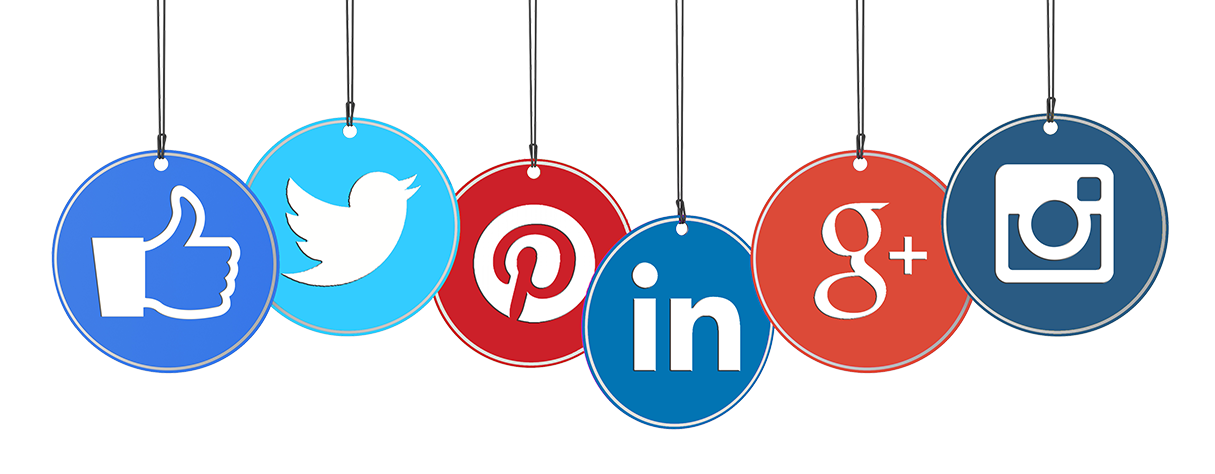 Module mediawijsheidPROJECT MINOR LEREN & ICTAUTEURS: 	NICK WENNEKER
		HELEEN ROSENDAL
		TESSA LAMMERS
		ROLF KNOL
		JOSIEN WEGDAM	MINOR:	 	LEREN & ICTBEGELEIDERS:	JAN VAN STORMBROEK
		RINA TIMMERMAN-SCHULTINKDATUM:		MEI 20171. INLEIDINGDit verslag behoort tot de projectfase van de minor Leren & ICT en wordt uitgevoerd door docentontwerpteam één (DOT1), bestaande uit vijf studenten van verschillende lerarenopleidingen: Heleen Rosendal, Tessa Lammers, Rolf Knol, Josien Wegdam en Nick Wenneker.Nepnieuws en privacy zijn veelbesproken thema’s rondom media. Onze doelgroep, leerlingen van ongeveer twaalf tot zestien jaar, zijn dagelijks bezig met technologie in de vorm van computers, tablets en smartphones en kunnen daarmee ook in aanraking komen met de gevaren die sociale media met zich mee kunnen brengen. Het is niet ons doel om leerlingen af te schrikken, of om sociale media in een kwaad daglicht te zetten, maar om leerlingen bewust te maken van wat ze doen op het internet. Wij willen dat leerlingen hun privacyinstellingen op Facebook dubbelchecken, twee keer nadenken voor ze een foto versturen via Snapchat of Whatsapp en berichten op internet met een kritische blik bekijken: is het wel allemaal waar wat er staat?Onze opvatting sluit goed aan bij die van onze opdrachtgever: het Assink Lyceum in Haaksbergen. Aan onze contactpersoon, die werkzaam is op Het Assink Lyceum, hebben wij gevraagd of zij op het gebied van ICT tegen bepaalde problemen aanliepen waar wij een oplossing voor zouden kunnen zoeken. De school vindt het belangrijk dat leerlingen les krijgen over mediawijsheid, omdat media tegenwoordig een steeds grotere rol heeft gekregen in onze maatschappij. Mediawijsheid is simpel gezegd de verzameling competenties die je nodig hebt om actief, kritisch én bewust te kunnen deelnemen aan de mediasamenleving (Mediawijzer.net, 2015). Echter hadden zij niet de tijd, mankracht of kennis om lessen rondom dit onderwerp in elkaar te zetten, dus daarmee zijn wij voor hen aan de slag gegaan. Mediawijsheid is een breed begrip, maar sluit goed aan op de opdracht die wij vanuit Windesheim hebben gekregen: het ontwerpen van leermateriaal waarbij ICT een logische en toegevoegde waarde heeft. Wij richten ons in dit project op de onderbouw van het vmbo.Om leerlingen ‘mediawijs’ te maken, hebben wij de module mediawijsheid ontwikkeld. In dit document laten we zien hoe wij dit hebben vormgegeven. De module bestaat uit zes opdrachten. Voor het overzicht hebben we drie documenten gemaakt: de verantwoording (dit document), de docentenhandleidingen en leerlingmateriaal. Ons eindproduct overhandigen we na de beoordeling aan onze contactpersoon op Het Assink Lyceum in Haaksbergen. De bedoeling is dat onze module daar dan ook daadwerkelijk uitgevoerd zal worden.
Namens de auteurs,Heleen Rosendal (LVO aardrijkskunde)
Tessa Lammers (LVO Nederlands)
Rolf Knol (LVO aardrijkskunde)
Josien Wegdam (LVO biologie)
Nick Wenneker (LVO aardrijkskunde)2. BEKNOPTE LEESWIJZEROns eindproduct bestaat uit drie delen. Dit willen wij kort verantwoorden, zodat er geen verwarring kan ontstaan in de wijze van interpreteren. De drie ‘boekjes’ die wij gemaakt hebben, betreffen allen een ander onderwerp. Zie ook Tabel 1.Het eerste boekje betreft de docentenhandleidingen. In dit boekje staan alle docentenhandleidingen die horen bij de opdrachten één tot en met zes die wij ontwikkeld hebben als module.Het tweede boekje bestaat uit leerlingenmateriaal. In dit boekje kan de docent alle materialen vinden die nodig zijn bij het doorlopen van de module.Het derde en laatste boekje betreft de verantwoordingen van de modellen en ICT-toepassingen per opdracht. Daarnaast is in dit boekje ook onze persoonlijke reflectie te vinden.Wij hebben voor deze opzet gekozen, omdat het voor een docent die deze module gaat geven zo concreet mogelijk moet zijn. Wanneer alle documenten onder elkaar zouden staan, is na verloop van tijd het overzicht ook weg, omdat het bij elkaar een groot bestand betreft.Tabel : Leeswijzer documenten3. CONTEXTVia Nick zijn wij in contact gekomen met Het Assink lyceum, locatie Van Brakelstraat in Haakbergen. Nick heeft hier zijn LWS3 gelopen. Hij heeft contact gehouden, zodat hij tijdens deze minor een beroep kon doen op zijn oude stageschool. Dit is ook gebeurd. Wij zijn in contact gekomen met Nick zijn stageschool. Nick is nadat hij zijn stage had afgerond nogmaals langs geweest om het te hebben over een vraagstuk waarmee de school worstelde. Via de schoolopleider, Marjan Groenhout- van Veen, kwam hij uit bij Miranda Rutgers. Miranda is de touwtrekker als het gaat om het vak LOB. LOB staat voor Loopbaan Oriëntatie Begeleiding. Tijdens dit vak leren de leerlingen omgaan met programma’s zoals Word, PowerPoint, Excel en richten ze hun blik op 21e-eeuwse vaardigheden. Denk hierbij aan samenwerken en probleemoplossend denken.Miranda had echter ook een vraag voor ons DOT. De school had een wens om aan de slag te gaan met mediawijsheid. Er werd nog geen aandacht besteed aan dit onderwerp. Iets wat de school graag anders wilde zien. Wij zijn daarom op dit vraagstuk ingegaan en zijn bezig geweest met het ontwikkelen van een module waarmee Het Assink aan de slag kan. Naast mediawijsheid kwam het ook naar voren dat er momenteel geen handleidingen zijn voor Google Classroom en Google Drive. Twee programma’s waarmee de leerlingen moeten werken, maar waar geen leerlingenhandleiding voor is. Echter vonden wij het niet onze taak om een handleiding te schrijven. Dan ben je niet bezig met het ontwikkelen van rendabel leermateriaal, maar met het voorschrijven en uitkauwen van een programma. Daarom zijn wij tijdens deze pilotopdracht ingegaan op de vraag of wij wat met mediawijsheid zouden willen doen.In de afgelopen weken zijn wij aan de slag geweest met het ontwikkelen van de module. Onze module bestaat uit zes opdrachten. Tijdens deze pilotopdracht zijn bij begonnen met de eerste twee opdrachten. De andere opdrachten zullen ontwikkeld worden tijdens de projectfase. Tijdens het proces heeft Nick contact gehouden met Miranda. Hij heeft haar op de hoogte gehouden, en heeft geregeld gevraagd om feedback. Aangezien het een opdracht is voor de school, is het van belang dat zij tijdens het ontwikkelen van de module laten weten of zij eens zijn met de vorderingen die wij maken. We hebben geluisterd naar de feedback van de school en die voor zover mogelijk ingevoerd. De communicatie tussen de school en het DOT was goed. Doordat Miranda na een maand het project moest verlaten in verband met persoonlijke omstandigheden hebben wij een andere begeleider toegewezen gekozen. Het betrof Frank Kuipers. Bij Frank hebben wij ook een deel van onze pilotopdracht uitgevoerd. 4. PROJECTPLANInleiding
Het Assink Lyceum gaf aan dat zij graag wat wilden doen met mediawijsheid, maar wat, daar was nog niet over nagedacht. Wij hebben als opdracht gekregen om hier invulling aan te geven in een lessenserie rondom dit onderwerp. We richten ons daarbij op de eerste en tweede klas van het vmbo.
Leerlingen zijn dagelijks met media bezig en dus sluit dit onderwerp nauw aan op hun belevingswereld. Dat maakt het onderwerp betekenisvol en relevant. Wij vinden het belangrijk dat zij vooral bewúst omgaan met media, daarbij kun je denken aan privacy, veiligheid en auteursrechten.Doel
Voor de pilotopdracht hebben we een module ‘mediawijsheid’ ontwikkeld waarvan we de eerste twee opdrachten hebben uitgewerkt. De overige opdrachten gaan we vormgeven tijdens de projectfase. Het resultaat is dus een lessenserie rondom mediawijsheid waarin wij leerlingen bewust proberen te maken van hoe zij omgaan met media. Daarvoor is samenwerking het allerbelangrijkste. We moeten de taken goed verdelen en onderling goed communiceren, bijvoorbeeld wanneer iets niet lukt, om het project tot een goed einde te brengen. Nick behoudt contact met Het Assink uit Haaksbergen om onze plannen te communiceren, zodat zij kunnen aangeven of zij onze ideeën zien zitten.Communicatie
Het projectvoorstel wordt geschreven voor Het Assink Lyceum in Haaksbergen, specifiek de onderbouw van het vmbo. Daarnaast is het verslag bedoeld voor de deelnemers, zodat we inzicht hebben in hoeverre het project gevorderd is, en voor onze begeleiders die het project zullen beoordelen.Organisatie
Opdrachtgever: Het Assink Lyceum in Haaksbergen
Projectleider: Nick Wenneker
Leden van de projectgroep: Josien Wegdam, Heleen Rosendal, Rolf Knol en Tessa Lammers
Begeleiders: Jan van Stormbroek, Rina Timmerman-SchultinkDe rol van ICT
De rol van ICT binnen onze lessenserie zal ondersteunend zijn. Dit betekent dat ICT geen doel, maar een middel zal zijn. In twee van de vier opdrachten die de leerlingen gaan uitvoeren zal de tool Nearpod een belangrijke ondersteunende rol spelen. Nearpod is een presentatietool waarmee interactieve presentaties gegeven kunnen worden. Het grote voordeel van deze tool is dat leerlingen vragen kunnen beantwoorden tijdens de presentatie. Alle leerlingen loggen in met een pincode, waardoor ze de presentatie op hun eigen device kunnen volgen. Wanneer de docent een vraag inbouwt om te checken of de leerlingen het hebben begrepen, kunnen alle leerlingen deze vraag individueel beantwoorden. De docent kan een antwoord dat gegeven is delen, zodat de leerlingen hierover in discussie kunnen gaan. Deze tool wordt ingezet tijdens opdracht drie en opdracht vijf. De opdracht die gaat over auteursrechten en de opdracht over beeldvorming in de media.Daarnaast zal in opdracht zes het online delen van werk met elkaar terugkomen. De leerlingen zullen hun eindreflectie, die ze in opdracht zes gaan maken, online moeten delen en feedback moeten geven op elkaar. Zo is het voor de docent inzichtelijk op welk niveau leerlingen reflecteren en feedback geven. De meerwaarde hiervan is dat leerlingen ook van elkaar leren en niet alleen van de docent. Tot slot zullen de leerlingen constant in contact komen met media, omdat ze verschillende zaken omtrent mediawijsheid moeten opzoeken op het internet. Dit betekent dat de (basis) zoekvaardigheden worden aangesproken. Daarnaast krijgen leerlingen verschillende afbeeldingen en filmpjes te zien die betrekking hebben op het onderwerp mediawijsheid waardoor ICT constant aanwezig zal zijn. Alle gemaakte opdrachten moeten de leerlingen bijhouden in een dossier dat ze aan het einde van de module inleveren bij de docent ter beoordeling. Dit wordt gedaan in Word, waardoor ook deze ICT-toepassing aan bod komt.Taakverdeling
Projectfase: uitwerken opdrachten drie t/m zes
Opdracht drie = excursie of gastspreker
Opdracht vier = ontwikkelen spel omtrent mediawijsheid
Opdracht vijf = video-opdracht
Opdracht zes = eindreflectieAlle materialen zijn af op uiterlijk dinsdag zestien mei. Dit is week vijf. Vervolgens hebben wij twee weken om alles te voorzien van feedback en te herschrijven.Op dinsdag dertig mei zijn alle producten af en aangeleverd in de Dropbox. Op deze manier kan het einddossier worden opgesteld en de producten worden ingeleverd. De tentamenweken zijn ingebouwd om eventueel uit te lopen. Mocht de planning door de docenten anders worden gemaakt, moeten wij ons hierop aanpassen.Tabel : Projectplanning per onderdeelPlanningTabel : Projectplanning per week5. VERANTWOORDINGHieronder volgt eerst een algemene verantwoording en daarna de verantwoordingen van de lessen en de keuzes die daarin zijn gemaakt. Belangrijke begrippen die hierin worden genoemd kunt u terugvinden in Bijlage 1.TAXONOMIE VAN BLOOMDoor te voldoen aan de verschillende niveaus van de Taxonomie van Bloom zorgen we voor een ‘rijke leeractiviteit’ (SLO, z.d.). Er wordt onderscheid gemaakt tussen de ‘hogere’ en ‘lagere’ orde opdrachten. In Tabel 1 is per opdracht aangegeven welke niveaus van dit model worden aangesproken. Zie Figuur 1 voor een toelichting.Tabel : Taxonomie van Bloom per opdracht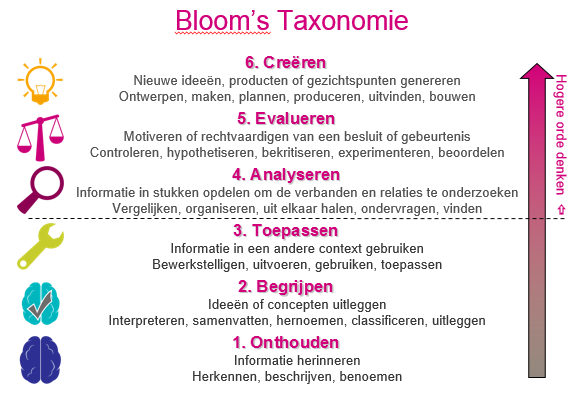 Figuur : Taxonomie van Bloom
COMPETENTIEMODEL MEDIAWIJSHEIDMediawijsheid is de verzameling competenties die je nodig hebt om actief en bewust deel te kunnen nemen aan de mediasamenleving (Mediawijzer.net, z.d.). Het competentiemodel van Mediawijzer.net heeft die tien competenties vastgesteld die onder te verdelen zijn in de categorieën begrip, gebruik, communicatie, strategie, zoals te zien is in Tabel 2.Tabel : Competentiemodel mediawijsheid
Hieronder lichten we toe hoe deze competenties terugkomen in de module mediawijsheid. We geven aan op welk niveau leerlingen zich zullen bevinden wanneer de gehele module is afgerond. Ook word aangegeven tijdens welke opdracht er aan die competentie wordt gewerkt. We verwijzen hiervoor naar een extern bestand: Competentieniveaus van de 10 mediawijsheidcompetenties (Mediawijzer.net, z.d.).
Het behalen van een bepaald niveau is een streven en geen must. Het is bedoeld om de leerlingen zo goed mogelijk voor te bereiden op hun vervolgstudie en op hun leven in de hedendaagse maatschappij waarin media(wijsheid) een grote rol speelt en steeds belangrijker wordt.

B1: Inzicht hebben in de medialisering van de samenleving (p. 2)
Wanneer de leerlingen deze module hebben gevolgd zullen zij minimaal op niveau 1 zitten van deze competentie. De leerlingen kunnen verklaren dat er steeds meer gebruik wordt gemaakt van (sociale) media, maar ze kunnen zich nog moeilijk voorstellen wat de impact daarvan is op de leefwereld van de mensen. De leerlingen zullen wel inzien dat media een hele grote rol spelen in het dagelijks leven van mensen, omdat zij dit zelf ook ervaren. Ze zijn echter nog niet in staat de totale impact in kaart kunnen brengen. Tijdens de opdracht die ingaat op sociale media zal deze competentie vooral aan bod komen (zie docentenhandleiding opdracht 2).

B2: Begrijpen hoe media gemaakt worden (p. 3)
Tijdens de module mediawijsheid komen leerlingen erachter wat media is, welke verschillende soorten media je hebt, maar ook welke doelen ze hebben. Aan het einde van deze module zijn leerlingen in staat om commerciële van informerende mediaboodschappen te onderscheiden. Zo weet de leerling wat het doel is van een reclameboodschap en wat de boodschap is van een journaalfragment. De leerlingen zullen hier vooral in opdracht vijf (zie docentenhandleiding opdracht 5) mee aan de slag gaan. Het niveau waarop de leerlingen zich aan het einde van deze module bevinden is één.
B3: Zien hoe media de werkelijkheid kleuren (p. 3)
Tijdens deze module leren de leerlingen om verschillende media te onderscheiden. Ze komen in aanraking met verschillende media en zullen aan de slag gaan met fragmenten uit het journaal, maar ook fragmenten uit entertainmentprogramma’s (zie docentenhandleiding opdracht 5). Ook vergelijken de leerlingen krantenartikelen met artikelen uit De Speld (zie docentenhandleiding opdracht 1). Op deze manier zullen de leerlingen zich gaan beseffen dat de vorm van een mediaboodschap in grote mate het doel van de tekst bepaalt en dat daarmee ook de inhoud wordt beïnvloed. Zo heeft het journaal een ander doeleinde dan het tv-programma ‘Zondag met Lubach’ of ‘De tv-kantine’. Het niveau waarop de leerlingen zich aan het einde van deze module bevinden is één.

G1: Apparaten, software en toepassingen gebruiken (p. 4)
Deze competentie moet vertaald worden naar de context van de leerlingen van klas één of twee. Deze leerlingen zijn opgegroeid in de maatschappij van media en ontwikkelingen in hard- en software: ook wel de iGeneratie (Borgman et al, 2014). Leerlingen zijn vaak vaardiger met mobiele apparatuur dan docenten. De leerlingen kunnen met een computer, laptop, iPad of iPhone werken. De leerlingen zullen daarom functioneren tussen niveau twee en drie. Wat betreft inhoudelijke toepassingen in Word, PowerPoint of Outlook zullen de leerlingen tijdens deze module mediawijsheid nog een stuk vaardiger worden doordat ze deze toepassingen veel gaan gebruiken in de opdrachten. Deze vaardigheden zullen ze nodig hebben in het verdere vervolg van hun schoolcarrière op het mbo of hbo.

G2: Oriënteren binnen mediaomgevingen (p. 4)
Ook binnen deze competentie is het zo dat leerlingen vaak meer kennis hebben van digitale apparaten en de samenhang tussen apparaten dan de gemiddelde docent. Deze competentie gaat deels in op de algemene kennis van leerlingen zoals het gebruik van de afstandsbediening van een televisie of de structuur van een krant of website. Daarnaast zullen de leerlingen tijdens deze module bezig zijn met de structuur van een website (zie docentenhandleiding opdracht 3), het lezen en analyseren van artikelen en het opstellen van een eigen artikel (zie docentenhandleiding opdracht 1). De leerlingen zullen aan het einde van deze module de competentie beheersen op minimaal niveau één.

C1: Informatie vinden en verwerken (p. 5)
Tijdens de module mediawijsheid gaan de leerlingen aan de slag met artikelen en video’s met verschillende achtergronden (zie docentenhandleiding opdracht 1 en 5). Een van onze doelen is om de leerlingen bewust te maken van het feit dat niet alles wat geschreven wordt ook waar is. Het is van belang dat de leerlingen technieken ontwikkelen om erachter te komen of geschreven informatie juist of onjuist is. Aan het einde van deze module zullen de leerlingen minimaal op niveau één zitten van dit competentievenster. De leerlingen kunnen diverse gedrukte en digitale informatiebronnen gebruiken en benutten. Daarnaast leren de leerlingen op welke manier je kunt achterhalen of een geschreven bron juist is of niet.

C2: Content creëren (p. 5)
Leerlingen zijn vaak actief op vele sociale media. Denk aan Facebook, WhatsApp, Twitter, Snapchat, Instagram, maar bijvoorbeeld ook via school- of privémail. Aan het einde van de module mediawijsheid zullen de leerlingen op minimaal niveau 2 zitten. De meeste leerlingen zitten misschien voor deze module al op dit niveau. Leerlingen zijn gewend om berichten te versturen via WhatsApp of Facebook. Tijdens deze module mediawijsheid zullen ze vooral een kant van sociale media en berichten zien waarmee ze liever niet in aanraking komen (zie docentenhandleiding opdracht 2). Het gaat om de vervelende kanten van sociale media: denk hierbij aan het verspreiden van foto’s die een verkeerd beeld kunnen opwekken of ruzies die via sociale media worden uitgevochten.

C3: Participeren in sociale netwerken (p. 6)
Leerlingen onderhouden veel contacten via sociale media. Vaak communiceren tieners op een dag meer via sociale media dan dat ze communiceren in real life. Hierdoor zijn ze ook erg thuis in het gebruik van sociale media zoals Facebook of WhatsApp. Bij deze competentie wordt ervan uitgegaan dat de meeste leerlingen al rond niveau 2 zitten. De meeste leerlingen houden een Facebookpagina bij en updaten wat ze doen of gedaan hebben. Dit zal vooral gericht zijn op hun privéleven buiten school om. Wel is het steeds meer zichtbaar dat er via de sociale media wordt gecommuniceerd over het maken van schoolopdrachten. Zo worden er vragen gesteld via WhatsApp, bijvoorbeeld over hoe een verslag in elkaar moet steken. Tijdens deze module leren de leerlingen de mogelijkheden van sociale media kennen en krijgen ze zicht op het gebruik van sociale media voor schoolgerelateerde doeleinden (zie docentenhandleiding opdracht 2).S1: Apparaten, software en toepassingen gebruiken (p. 6)
Zoals hierboven al een aantal keer genoemd is, maken de meeste leerlingen in klas 1 en 2 veel gebruik van sociale media. De vraag is echter of de leerlingen zich ook bewust zijn van hun eigen mediagebruik. Leerlingen komen vaak in conflict met ouders omdat ze te veel op hun mobiele telefoon zitten. Ze maken misschien wel te veel gebruik van sociale media en zijn minder sociaal betrokken bij het gezin waarvan ze deel uitmaken. Tijdens de module mediawijsheid zullen de leerlingen zich vooral bewust worden van de gevaren die schuilen achter sociale media, maar ze leren ook over de voor- en nadelen van het veelvuldig gebruik van sociale media (zie docentenhandleiding opdracht 2). Het is dus vooral van belang dat de leerling van niveau nul naar één gaat. De leerling moet zich beseffen hoeveel uren ze besteden aan sociale media, zodat ze zelf kunnen nagaan of ze die uren bewust of onbewust besteden.S2: Oriënteren binnen mediaomgevingen (p. 7)
Tijdens deze module zullen de leerlingen vooral bezig zijn op niveau twee. De leerlingen moeten door de module heen opdrachten online plaatsen en feedback geven aan medeleerlingen (zie docentenhandleiding opdracht 1 tot en met 6). Op deze manier worden ze gedwongen om online media te gebruiken om elkaar te ondersteunen tijdens het maken van een opdracht. Daarnaast moeten de leerlingen in staat zijn om documenten bij een mail te voegen. Denk hierbij aan een Word- of PowerPointbestand. In het voorbeeld wordt genoemd dat het gaat om online belastingaangifte of het digitaal versturen van een sollicitatiebrief. Dit is nog niet weggelegd voor leerlingen, maar leerlingen kunnen wel een persoonlijk stukje of een opzet voor een cv in elkaar zetten en deze via de mail versturen.OPDRACHT 1: WAT IS MEDIAWIJSHEID?Verantwoording ICT
Voor deze opdracht is gekozen voor Word als ICT-toepassing. Hier is een reden voor. Alle leerlingen die in Haaksbergen op school zitten krijgen op de basisschool al les in Office 365. De leerlingen leren de basisbeginselen. Hoe maak je tekst nou vet? Hoe stel je een goede PowerPoint op en hoe gebruik je nou Excel? Dit doen ze met behulp van de Office 365 programma’s. Tevens volgen veel leerlingen een typecursus op Het Assink, de school waarvoor wij deze module maken. Wanneer de leerlingen ervoor kiezen om naar Het Assink te gaan, komen ze opnieuw in aanraking met de Office 365 programma’s. Dit komt omdat alle computers op Het Assink van Windows zijn, en de meeste leerlingen ook thuis gebruikmaken van Windows. Een enkeling die thuis een computer heeft van Apple gebruikt vaak de Officeprogramma’s van Windows. We ontkomen dus niet meer aan deze programma’s. Daarnaast worden de leerlingen op Het Assink voorbereid voor een mbo-loopbaan. Op het mbo zijn de Officeprogramma’s een must. Je moet ermee kunnen omgaan. Er wordt een bepaalde basiskennis verwacht wanneer je op het mbo binnenkomt. Daarom hebben wij ervoor gekozen om ook deze opdracht in Word te maken. De leerlingen kunnen verder met de kennis die ze al eerder op de basisschool en in de eerste maanden van hun middelbare schoolcarrière hebben opgedaan. Tevens doen ze meer kennis op en bereiden ze zich optimaal voor op een carrière op het mbo. Het is dus een combinatie van inspelen op voorkennis en vooruitkijken naar ICT-vaardigheden die de leerlingen nodig zullen hebben op het mbo.Word online 
Tijdens de verschillende deelopdrachten moeten de leerlingen werken met Word online. De leerlingen moeten delen van opdrachten online plaatsen om vervolgens feedback te geven op elkaars werk. Op deze manier voegt de ICT daadwerkelijk wat toe aan hetgeen waar de leerlingen mee bezig zijn. Gezien de leerlingen moeten werken met Office 365 en hun dossier moeten opbouwen in Word, hebben wij ervoor gekozen om de leerlingen hun werk te laten plaatsen in Word online. Word online is een verlengstuk van Word, waarop documenten gedeeld kunnen worden. Hierdoor blijven de leerlingen in hun vertrouwde omgeving, maar gaan ze wel een stuk verder in de mogelijkheden die Office 365 voor de leerlingen biedt. Tevens leren de leerlingen om kritisch te zijn op elkaars werk en zich ook af te vragen of het werk van een andere leerling goed is of minder goed en ook waarom dit zo is. Dit online middel is gekoppeld aan het boek ‘21st Century Skills’ van Trilling & Fadel. In dit boek wordt beschreven dat het in de 21e eeuw steeds vaker voorkomt dat studenten uit allerlei delen van Nederland en zelfs wereldwijd met elkaar moeten communiceren om een project of opdracht te voltooien. In dit geval heb je programma’s en tools nodig waarmee je kunt communiceren met elkaar en waarmee je documenten kunt delen. Word online is hier een goed voorbeeld van. De leerlingen leren op deze manier te communiceren en te werken met elkaar, zonder elkaar te zien.21e -eeuwse vaardigheden
In de eerste opdracht komen meerdere 21e-eeuwse vaardigheden aan bod. Leerlingen moeten tijdens de opdrachten kritisch denken. Kritisch denken wordt omschreven als het vermogen om zelf tot een overwogen afweging of beoordeling te kunnen komen. Deze denkvaardigheid is nodig om informatie op waarde te kunnen schatten en onjuistheden te kunnen doorzien. Leerlingen gaan tijdens deze eerste opdracht naar artikelen en spotprenten kijken. Leerlingen gaan de denkvaardigheid ontwikkelen om informatie op onjuistheden te checken en om na te gaan of er feiten worden gebruikt.Daarnaast staat in het model van 21e-eeuwse vaardigheden ook een onderdeel over mediawijsheid. Mediawijsheid is het overkoepelende onderwerp van deze module. Deze komt uitgebreid aan bod. Leerlingen wordt in de opdracht geleerd niet alles te vertrouwen en bronnen goed te controleren voordat je verhalen gelooft. Hierdoor sluiten de vaardigheden ‘mediawijsheid’ en ‘kritisch denken’ goed op elkaar aan.De eerste deelopdracht zorgt ervoor dat de leerlingen begrijpen en inzien welke rol de media kunnen aannemen. Door de rol van de media te achterhalen kan er kritisch gekeken worden naar de bron, waardoor de leerling een kritische houding ontwikkelt en niet zomaar aanneemt wat er in de bron staat beschreven. De tweede opdracht zorgt ervoor dat leerlingen kritisch naar spotprenten gaan kijken. De leerlingen gaan inzien dat een spotprent vanuit een bepaald perspectief is gemaakt. Er zit altijd een boodschap achter. De derde opdracht zorgt ervoor dat leerlingen inzien dat een artikel dat er betrouwbaar uitziet vol kan zitten met onjuiste informatie. Daarnaast zit er ook een stukje zelfregulering in deze eerste opdracht. Alle leerlingen zullen zelf wat opsteken en leren van deze opdracht. Iedere leerling op zijn of haar eigen manier. Ze zullen er voordeel bij hebben in hun verdere leven.Tijdens deze opdracht wordt er van de leerlingen verwacht dat ze informatie op internet kunnen (onder)zoeken en verwerken. Daarnaast moeten de leerlingen Word gebruiken om hun dossier bij te houden. Dit gebruik valt onder de ICT- basisvaardigheid en informatievaardigheden. Uit het model van de 21e-eeuwse vaardigheden komt ook de vaardigheid communiceren aan bod. Naast het feit dat de leerlingen tijdens de lessen met elkaar communiceren en de opdrachten met elkaar moeten bespreken, moeten ze online met elkaar communiceren. Aan het einde van iedere deelopdracht moeten de leerlingen een deel van de opdracht delen met hun medeleerlingen via Word online. Vervolgens moeten ze feedback geven op het werk van medeleerlingen. Op deze manier wordt er online gecommuniceerd. Dit is tevens een vorm van samenwerken. Zonder dat de leerlingen elkaar zien, moeten ze er toch voor zorgen dat ze elkaar begrijpen. Het is een online manier van samenwerken. 

TPACK-model (zie Figuur 3)
De technologie
Wat betreft de technologische cirkel zullen de leerlingen in aanraking komen met verschillende onlinebronnen. Ze gaan leren hoe ze deze kunnen interpreteren en hoe ze hier kritisch naar moeten kijken. Daarnaast zullen de leerlingen moeten werken in Word en Word online. De leerlingen bouwen hun dossier op in Word en moeten als huiswerk aan het einde van iedere deelopdracht feedback geven op elkaar. Zo leren de leerlingen om kritisch te zijn op elkaar en om na te gaan of hetgeen wat iemand schrijft ook daadwerkelijk is gebaseerd op feiten. Dit gebeurt zoals gezegd online, zodat de ICT daadwerkelijk wat toevoegt aan het leerarrangement. Pedagogiek
De leerlingen leren tijdens deze module over mediawijsheid. Dit leren ze door te artikelen te analyseren, spotprenten te interpreteren, artikelen van De Speld te analyseren en uiteindelijk een artikel te schrijven. Leerlingen maken een leerproces door. Dit doen ze door veel zelf te doen en een begeleidende rol van de docent te krijgen. De docent zal verschillende rollen aannemen, van leider naar begeleider (Trilling & Fadel, 2009). De docent zal aan het begin van iedere les een leidende rol aannemen. Hij zal de opdrachten uitleggen en vragen beantwoorden. Daarna is het de bedoeling dat de leerlingen vooral zelf aan de slag gaan en tot antwoorden gaan komen. Hierbij is het toegestaan om, indien nodig, met medeleerlingen te overleggen. De docent neemt tijdens dit deel van de les(sen) een begeleidende rol in.Inhoud
De inhoudelijke kennis waarmee de leerlingen in opdracht 1 te maken krijgen gaat over het onderwerp mediawijsheid. Mediawijsheid is geen vak op zichzelf zoals bijvoorbeeld aardrijkskunde, Nederlands en biologie. Mediawijsheid is een onderwerp waar de leerlingen iedere dag mee in aanraking komen. Artikelen en berichten die ze lezen in de krant of op sociale media, kloppen deze inhouden wel? Het doel is om de leerlingen bewust te maken en een onderzoekende houding te creëren, zodat leerlingen niet zomaar alles aannemen wat ze lezen, horen of zien. Zeker in deze tijd, waarin er oneindig veel bronnen worden geplaatst en pubers worden overspoeld met informatie op hun mobiele telefoon is het van belang dat zij juiste en onjuiste informatie van elkaar kunnen scheiden (Trilling & Fadel, 2009).Er is door de auteurs van deze module gekozen om deze opdracht individueel te maken. Hier is voor gekozen, omdat het een introducerende opdracht is. De leerlingen krijgen voor het eerst te maken met dit onderwerp, mediawijsheid. Op deze manier kan er door de docent gepolst worden hoe makkelijk of moeilijk iedere leerlingen het onderwerp vindt. Wanneer meteen gestart zou worden met een groepsopdracht is het voor de docent moeilijker om te polsen hoe iedere leerling het individueel doet. Er kan namelijk worden meegelift. Hierom is ervoor gekozen om de leerlingen individueel te laten werken. Er is wel ruimte voor overleg en interactie tussen de leerlingen. Wanneer er opdrachten niet begrepen worden, is het mogelijk om met elkaar te overleggen. Hierbij moet de docent bewaken dat er niet klakkeloos antwoorden worden gegeven. Het is de bedoeling dat de leerlingen elkaar in dat geval positief ondersteunen en dat er samen naar een antwoord wordt gezocht. OPDRACHT 2: SOCIALE MEDIAVerantwoording ICT
De leerlingen die in Haaksbergen op school zitten hebben op de basisschool al te maken gehad met Office 365. Daarom hebben wij ervoor gekozen om op die voorkennis in te haken. De basis kennen ze en ze zullen er ook in de bovenbouw en in het mbo mee te maken krijgen. PowerPoint is daardoor laagdrempelig, maar kan ook uitdaging bieden (zie ook verantwoording Word in opdracht 1). Doordat ze hun informatie verwerken in een PowerPoint, worden ze gedwongen de informatie te structureren en visualiseren (het hogere orde denken in de Taxonomie van Bloom).21e -eeuwse vaardigheden
Samenwerken is de belangrijkste 21e-eeuwse vaardigheid binnen deze opdracht. Dat betekent dat iedereen zijn eigen taken heeft en hiervoor verantwoordelijkheid draagt. Leerlingen moeten ‘voelen’ dat zij belangrijk zijn voor de groep en dat afspraken maken en je eraan houden essentieel zijn voor werken in een groep. Door de reflectie op de blog worden zij zich bewust van hun handelen binnen de groep. Voor sommigen is het een hele uitdaging om zich soms te moeten aanpassen, anderen hebben daar misschien minder moeite mee. Ook communiceren is hierbij erg belangrijk: over de
taken en afspraken, maar ook wanneer het niet volgens plan verloopt. Hoe pak je dat dan aan? Hoe
spreek je je groepsgenoot erop aan? Hier komt vaak de docent in beeld. Het is echter niet de bedoeling dat hij het oplost, maar aanstuurt. Hierbij worden ook sociale vaardigheden en zelfregulatie aangesproken, met name wanneer zij vervolgens reflecteren op de blog.Daarnaast wordt een beroep gedaan op het kritisch denken. De mogelijkheden van de verschillende sociale media zijn de leerlingen vast bekend, maar bij de gevaren denken zij doorgaans minder na. Ze gaan nu kritisch nadenken: wat gebeurt er eigenlijk met mijn foto zodra ik deze op Facebook of Instagram plaats? Wie kunnen deze zien en wat als iemand kwade bedoelingen heeft met wat ik plaats op het internet? Wat vinden ze bijvoorbeeld als ze hun eigen naam Googelen? Dit kritisch denken zorgt voor een stukje bewustzijn en dat sluit natuurlijk ook aan op de vaardigheid ‘mediawijsheid’.

TPACK-model (zie Figuur 3)
De technologie
PowerPoint is een presentatietool. Doordat ze hun informatie hierin verwerken en zo duidelijk mogelijk moeten weergeven voor hun klasgenoten, worden ze gedwongen de informatie te structureren en visualiseren (het hogere orde denken in de Taxonomie van Bloom).
Verder zijn de sociale media ook al een vorm van technologie en tijdens deze opdracht gaan ze daar heel anders naar kijken dan dat ze dat (waarschijnlijk) normaal doen. Het sluit direct aan op de belevingswereld van de leerlingen omdat zij hier dagelijks mee te maken hebben. De informatie die zij zelf moeten zoeken vinden zij op het internet.Pedagogiek
Het bewust worden van de gevaren van verschillende media is belangrijk voor de ontwikkeling van leerlingen. Er hoeft maar iemand verkeerde bedoelingen te hebben met je foto op Facebook en het kan je hele leven beïnvloeden. Dat is belangrijk om te beseffen in een wereld waar alles gedeeld wordt. De leerlingen gaan ook bij zichzelf te rade: heb ik mijn pagina wel goed afgeschermd? Heb ik wel eens iets gedeeld waar ik achteraf niet zo blij mee was? Waar ligt de grens van delen en privacy?
De docent heeft een begeleidende rol in deze opdracht en heeft vooral de taak om de groepjes aan te sturen en eventueel te ‘bemiddelen’. De leerlingen krijgen veel verantwoordelijkheid en vrijheid, het is aan de docent om in het oog te houden hoe dit verloopt en om, indien nodig, op tijd bij te springen.Inhoud
Naar de inhoudelijke kennis gaan de leerlingen zelf op zoek. Sociale media zijn de laatste jaren steeds populairder geworden en er komen nog altijd nieuwe media bij. Wat zij leren tijdens deze opdracht kunnen ze vervolgens dagelijks gebruiken en bovendien kunnen zij ook anderen waarschuwen wanneer zij bepaalde dingen online delen. Doordat zij er zelf dagelijks mee bezig zijn, zal dit voor hen heel betekenisvol en realistisch zijn.OPDRACHT 3: AUTEURSRECHTENVerantwoording ICT
Tijdens de presentatie van de gastspreker is het mogelijk dat de tool Nearpod wordt ingezet. Nearpod is een interactieve presentatie tool waarbij de presentator naast sheets ook vragen kan inbouwen. Op deze manier kan het publiek actief deelnemen aan de presentatie en kan er ook geluisterd worden naar inbreng van het publiek. In dit geval kan de gastspreker verschillende vragen inbouwen die betrekking hebben op het onderwerp. De leerlingen kunnen antwoord geven op deze verschillende vragen. Op deze manier krijgt de gastspreker inzicht in het niveau van de leerlingen en in de behoeften van de leerlingen. Hierdoor voegt ICT ook daadwerkelijk wat toe aan de presentatie en is ICT geen doel, maar in dit geval een middel om de presentatie interactief te houden en om in te spelen op het niveau van de leerlingen. Indien de gastspreker een andere tool of een ander middel heeft om de leerlingen bij de presentatie te betrekken dan is dit ook een goede mogelijkheid.Daarnaast is vooral het internet belangrijk tijdens deze opdracht. Tijdens de verwerkingsopdrachten zullen de leerlingen veel moeten opzoeken op internet. Zoekvaardigheid en ICT-basisvaardigheden zijn hierbij belangrijke begrippen. Er wordt gebruik gemaakt van iPads dan wel van gewone computers.Aan het einde van de verwerkingsopdracht zal de docent willen weten of de leerlingen de aanvankelijk opgestelde lesdoelen hebben behaald. De docent wil een beeld krijgen van de individuele leerling. Daarom is ervoor gekozen om af te sluiten met een Socrative. Socrative is een online toets applicatie, waarmee de docent de lesdoelen kan checken. Er kunnen vragen worden opgesteld die betrekking hebben op de verschillende onderwerpen en leerdoelen. Zo kan de docent per leerling zien hoe de vragen zijn beantwoord en of de leerdoelen zijn behaald. De docent kan in een vervolg differentiëren door iedere leerling een opdracht ‘op niveau’ aan te bieden. Hierdoor kan iedere leerling op zijn eigen niveau werken en presteren (Marzano & Miedema, 2013, p. 35).
Tot slot is het van belang dat de leerlingen een deel van de verwerkingsopdracht online plaatsen en hierover met elkaar in discussie gaan. Ze geven feedback op elkaars werk. Op deze manier leren de leerlingen om online met elkaar te communiceren. Een vaardigheid die steeds meer van leerlingen en zeker van studenten wordt gevraagd (Trilling & Fadel, 2009, P.83).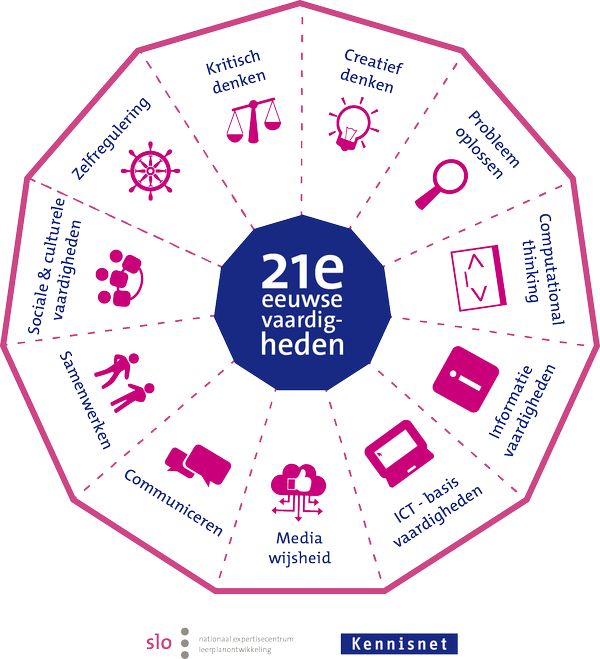 21e-eeuwse vaardigheden
Tijdens deze opdracht komen er een aantal 21e-eeuwse vaardigheden aan de orde (zie Figuur 1). Allereerst mediawijsheid. Dit is het overkoepelende onderwerp van deze lessenserie. Auteursrechten vallen onder het kopje mediawijsheid. Hier zijn de leerlingen mee bezig tijdens opdracht drie. Daarnaast komen ‘informatievaardigheden’ en ‘ICT-basisvaardigheden’ aan de orde. De leerlingen zullen tijdens de verwerkingsopdracht op het internet moeten zoeken naar antwoorden. Ze moeten informatie verwerken en juiste van onjuiste informatie onderscheiden. Daarnaast moeten ze ook communiceren met hun klasgenoten. Dit gebeurt zowel online als in real life.Tijdens de verwerkingsopdracht kunnen de leerlingen elkaar ondersteunen. Ze kunnen elkaar helpen als een vraag niet wordt begrepen. Zo hoeft de docent pas later bij te springen als er meerdere leerlingen zijn die een vraag niet begrijpen. Daarnaast moeten de leerlingen ook een deel van de gemaakte opdrachten online delen en feedback geven op elkaars werk. Op deze manier wordt er ook onlinecommunicatie van de leerlingen verwacht.Tot slot zullen de leerlingen ook creatief moeten denken en probleemoplossend moeten zijn. De docent zal tijdens de verwerkingsopdracht een minimale rol vervullen. Hij begeleidt de leerlingen, maar zal zo min mogelijk helpen en zeker niet voorzeggen. Daarom zullen de leerlingen individueel, dan wel niet samen, tot goede antwoorden moeten komen.

TPACK-model (zie Figuur 3)
De technologie
Als er gekeken wordt naar de technologie, dan ondersteunt deze vooral in het inzichtelijk maken van het eigen leerproces van de leerling. Tijdens de presentatie van de gastspreker zal er (bij voorkeur) gebruik worden gemaakt van een interactieve presentatie. Op deze manier kunnen de leerlingen tijdens de presentatie checken of ze het onderwerp hebben begrepen, of dat ze er toch nog meer aandacht aan moeten besteden. Daarnaast helpt de technologie (in dit geval de Socrative) de docent om te checken of alle leerlingen de lesdoelen hebben behaald. Doordat de docent per leerling kan bekijken of dit het geval is, kan de docent ook verdieping aanbieden op niveau. 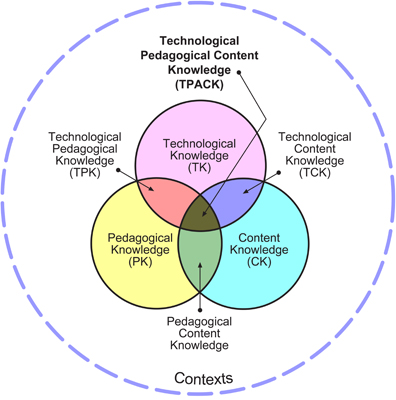 Als hij merkt dat een aantal leerlingen het nog niet helemaal heeft begrepen, kan hij vooral uitleg bieden over het onderwerp dat nog als lastig wordt ervaren.Daarnaast zullen de leerlingen tijdens de verwerkingsopdracht gebruik moeten maken van hun ICT-zoekvaardigheden. ICT ondersteunt de leerlingen om tot een juist antwoord te komen. Hierdoor is ICT een middel om tot een goed antwoord te komen.De pedagogiek
Wat betreft de opzet van deze opdracht zullen de leerlingen eerst een introductie krijgen. Dit gebeurt in het eerste lesuur. Tijdens het tweede lesuur zullen de leerlingen gaan luisteren naar een gastspreker die hen wat gaat vertellen over het onderwerp ‘auteursrechten’. Tijdens deze presentatie ondersteunt de ICT, omdat leerlingen (indien de gastspreker hiervoor kiest) meedoen met een interactieve presentatie. De leerlingen worden betrokken bij het onderwerp waardoor het pedagogisch ook een stuk aantrekkelijker wordt voor hen.  Tijdens het werken aan de verwerkingsopdracht zal de ICT helpen om tot een goed en juist antwoord te komen. Het internet staat vol met voorbeelden van hoe je wel en niet juist verwijst. De leerlingen moeten uitvinden wat juist is en wat niet en waarom. Tijdens de verwerkingsopdracht zullen de leerlingen moeten overleggen, omdat ze elkaar kunnen helpen met het vinden van het juiste antwoord. Tot slot wordt er individueel getoetst of de leerlingen de doelen hebben behaald.De inhoud
De inhoud van deze les is auteursrechten. Al eerder is genoemd dat het voor leerlingen en toekomstige studenten erg belangrijk is om hier goed mee om te kunnen gaan. Op het mbo en hbo is het juist verwijzen een vereiste voor een goed verslag. Een verslag kan inhoudelijk goed zijn, maar wanneer er onjuist of niet is verwezen wordt een verslag vaak afgekeurd. Daarom is het van belang dat leerlingen hiermee in aanraking komen, zodat ze de soms taaie inhouden eigen kunnen maken. De inhoud wordt in eerste instantie aangekondigd en geïntroduceerd door de docent tijdens de eerste les. Tijdens de tweede les gaat de gastspreker samen met de leerlingen in op de daadwerkelijke inhoud. Tijdens les drie en vier gaan de leerlingen zelf aan de slag met de verwerkingsopdracht, zodat ze ook echt ervaren hoe het is om op een juiste manier te verwijzen. Samenkomst
De inhoud, pedagogiek en ICT komen vooral samen op twee momenten. Dat is allereerst op het moment dat de gastspreker inhoudelijk vertelt over het onderwerp. Op dit moment komt de ICT (Nearpod, indien er gebruik van wordt gemaakt) samen met het onderwerp (auteursrechten) en de pedagogiek (leerlingen hebben inspraak en inzicht in het onderwerp). Daarnaast is dit ook het geval wanneer de leerlingen aan de slag gaan met de verwerkingsopdrachten. Op deze manier ondersteunt de ICT de leerlingen bij het beantwoorden van de vragen die gaan over de inhouden die tijdens de presentatie zijn besproken. Hier hebben de leerlingen ook al voorkennis van. De pedagogiek ondersteunt, omdat de leerlingen kunnen en mogen overleggen met elkaar. Op deze manier kunnen ze elkaar ondersteunen.OPDRACHT 4: SPELVerantwoording ICT
Op voorhand zijn er geen verplichte, voorgeschreven ICT-toepassingen die tijdens deze opdracht gebruikt moeten worden. Wel is de docent er vrij in om er zelf voor te kiezen. Tijdens de introductieles kan er bijvoorbeeld gebruik worden gemaakt van PowerPoint, Prezi of Nearpod. Wanneer de docent kiest voor Nearpod zou iedere leerling individueel een idee kunnen opperen waar hij of zij mee aan de slag zou willen gaan. Als iedere leerling dit doet, bestaat er een kans dat een aantal leerlingen hetzelfde idee hebben. Als drie leerlingen zeggen dat zij een monopoly willen maken met sociale media als onderwerp, dan zouden deze drie leerlingen met elkaar kunnen samenwerken op basis van interesse en onderwerp. De docent kan er dus voor kiezen om Nearpod op deze manier in te zetten.Daarnaast moeten ook de leerlingen een ICT-toepassing in te zetten tijdens hun spel. Er kan gekozen worden om bijvoorbeeld de spelkaarten online te maken op een iPad. Het voordeel hiervan is dat de kaarten niet geprint hoeven worden. Als het spel gespeeld wordt, volstaat een iPad en kunnen de deelnemers van het spel de spelkaarten vanaf de iPad gebruiken. Op deze manier krijgt ICT een toegevoegde waarde bij het spel. Wij hebben er bewust voor gekozen om geen tools of applicaties voor te schrijven. Het enige wat wij ‘verplicht’ stellen is dat de leerlingen bij het ontwikkelen van hun spel een ICT-toepassing gebruiken en inzetten. Dit kan een internettool zijn of een applicatie. Deze tool of applicatie moet een meerwaarde bieden voor het spel dat ontwikkeld is. Dit is ook een van de criteria waarop gelet wordt als er feedback wordt gegeven.21e -eeuwse vaardigheden
In deze opdracht komen meerdere 21e-eeuwse vaardigheden aan bod (zie Figuur 2). De eerste die de hele module al terugkomt is mediawijsheid. Leerlingen zijn tijdens deze opdracht bezig om de informatie over mediawijsheid die ze tot nu toe hebben gekregen, te verwerken in een spel. Op deze manier komt alle informatie nog een keer terug en denken ze er nog een keer over na. Samenwerken is een vaardigheid die behoort tot de 21e-eeuwse vaardigheden en die veelvoudig terug gaat komen tijdens deze opdracht. De leerlingen moeten het spel in groepjes maken. Er zullen keuzes gemaakt moeten worden over bijvoorbeeld de vorm en de inhoud van het spel. Ook zullen er taken verdeeld moeten worden. Het is van belang dat ieder groepslid meewerkt en een even groot aandeel heeft. Dit vraagt een goede samenwerking van de leerlingen.Communiceren overlapt deels met het samenwerken. De leerlingen moeten met elkaar communiceren over wat ze aan het doen zijn. Vervolgens wordt er ook van hen gevraagd dat iedere leerling elke les individueel kan communiceren naar de docent over de voortgang van het spel. Creatief denken heeft ook een groot aandeel in deze opdracht. De leerlingen hebben creativiteit nodig om een mooi spel neer te kunnen zetten. De leerlingen krijgen veel vrijheid als het gaat om het ontwerpen en dat vraagt creatief denken. Het terugkomen van de vaardigheid ICT-basisvaardigheden is afhankelijk van wat de leerlingen kiezen. Zij krijgen de keuze om een digitaal spel te maken of een ICT-toepassing te gebruiken. De leerlingen zijn verplicht om in ieder geval één ICT-toepassing in te zetten bij het spel dat ze ontwikkelen. Deze ICT-toepassing moet een toegevoegde waarde zijn voor het spel.

TPACK-model (zie Figuur 3)
De technologie
Zoals al eerder beschreven is het gedeelte technologie in deze opdracht een stuk minder aanwezig dan tijdens andere opdrachten. Er is niet voor gekozen om de leerlingen wat voor te schrijven. Wel zijn de leerlingen verplicht om minimaal één ICT-toepassing in te zetten tijdens het spel dat ze ontwikkelen. Deze toepassing moet een meerwaarde hebben. Daarnaast kan ook de docent ervoor kiezen om technologie in te zetten bij het uitleggen van deze opdracht tijdens het eerste lesuur, zoals een PowerPoint, Prezi of Nearpod.Pedagogiek
De opdracht wordt opgestart met een klassikale introductie. Hierin krijgen de leerlingen klassikaal een uitleg over wat er gaat komen de volgende zes lessen. De leerlingen krijgen ook de opdracht uitgedeeld, zodat ze het horen en tegelijk mee kunnen lezen. Auditief en visueel ondersteunen elkaar (Lagerwerf & Korthagen, 2011, p. 31). Vervolgens gaan de leerlingen in groepjes aan de slag met het maken van het spel. Er is bewust gekozen voor het werken in groepjes omdat de leerlingen dan leren samenwerken, een vaardigheid die ze vaak nodig gaan hebben in de toekomst (Ebbens & Ettekoven, 2014). Het is goed om dit regelmatig toe te passen in de lessen omdat vele leerlingen echt moeten leren om samen te werken. Dit gaat vaak niet vanzelf. Door te doen, met behulp van de juiste begeleiding, leren de leerlingen hoe ze moeten samenwerken. De docent heeft tijdens deze opdracht heel duidelijk een coachende rol. Hij of zij houdt goed in de gaten of de samenwerking in de groepjes goed verloopt en zo nodig begeleidt de docent de groepjes om een goede samenwerking tot stand te laten komen (Marzano & Miedema, 2014, p. 55).Tot slot gaan de leerlingen elkaars spellen beoordelen. Dit zorgt ervoor dat de leerlingen een beetje druk hebben om een goed spel in elkaar te zetten. Voor een leerling is het niet leuk als een klasgenoot jouw spel niks vindt.Inhoud
De inhoud van deze opdracht is net als alle voorgaande opdrachten mediawijsheid. Echter waren er bij de vorige opdrachten specifieke onderdelen van mediawijsheid, dat is bij deze opdracht in mindere mate het geval. De leerlingen gaan de kennis die ze tot nu toe opgedaan hebben verwerken in het spel. Deze opdracht kan dus gezien worden als een wat grotere verwerkingsopdracht van alle voorgaande opdrachten. De leerlingen moeten de eerder gegeven informatie reproduceren en verwerken in een spel. Ze gebruiken de kennis dus ook in een nieuwe situatie (creëren in de Taxonomie van Bloom). De leerlingen hebben aanvankelijk gewerkt met de lagere cognitieve vaardigheden. Nu de module vordert zullen de leerlingen ook hogere cognitieve vaardigheden moeten inzetten. Daarnaast is de hoeveelheid informatie groter dan voorheen. Aangezien ze alle informatie tot zich gehad hebben, moeten zij dit wel aankunnen.Context
Dit alles vindt plaats tijdens het vak LOB op een vmbo-school. De leerlingen zijn ongeveer twaalf tot veertien jaar oud. Voor deze leerlingen is deze opdracht goed te doen. Ze krijgen nog genoeg sturing om de opdracht toch enigszins zelfstandig uit te kunnen voeren.Samenkomst
De inhoud, technologie en de pedagogiek komen het beste samen wanneer de leerlingen ervoor kiezen om een spel te maken met een ICT-toepassing. Dan zijn ze bezig met het samenwerken (pedagogiek), mediawijsheid (inhoud) en met een ICT-tool (technologie). Echter bestaat de kans ook dat de leerlingen ervoor kiezen om een spel te maken zonder ICT. In dat geval is de samenkomst in deze opdracht minder goed aanwezig. De leerlingen zullen wel ICT gebruiken om bepaalde dingen op te zoeken.OPDRACHT 5: VIDEO-OPDRACHTVerantwoording ICT
Voor het bespreken van de stellingen kunnen verschillende werkvormen worden gekozen. In de werkvorm die wij zelf hebben gekozen wordt gebruikgemaakt van de tool Plickers. Hiermee kan eenvoudig, maar vooral eerlijk de mening van leerlingen worden gevraagd zonder dat ze bij elkaar kunnen ‘afkijken’. Daarnaast kan worden ingesteld dat de namen niet zichtbaar worden, zodat iedereen anoniem blijft, of u kunt er juist voor kiezen de namen wel zichtbaar te maken. Een veilig klassenklimaat is dan uiteraard van belang. Bij het gebruik van deze tool moeten vooraf blaadjes worden geprint en uitgedeeld waarmee de leerlingen hun antwoord kunnen geven. Verder heeft u zelf een telefoon of tablet nodig om de antwoorden te kunnen scannen en vervolgens weer te geven (eventueel op het smartboard).21e -eeuwse vaardigheden
Informatievaardigheden, ICT-basisvaardigheden, mediawijsheid, communiceren en kritisch denken komen duidelijk aan bod in deze opdracht. Bij het bekijken van de verschillende filmpjes moeten leerlingen kunnen bedenken wat er precies verteld wordt en worden ze door middel van de vragen gedwongen na te denken over de bron van het filmpje – door wie is het gemaakt en wat zegt dat over de boodschap? Vervolgens moeten zij kritisch nadenken over wat er gezegd wordt in de filmpjes. Er wordt bijvoorbeeld om hun mening gevraagd, wat het doel is van een bepaald filmpje, en ze moeten verantwoorden waarom humor een goede manier zou zijn (of juist niet) om nieuws te verspreiden. Bij het verwerken van al deze vragen en opdrachten komen de ICT-basisvaardigheden om de hoek kijken, waarbij ze gebruikmaken van YouTube, Word en eventueel Google. Mediawijsheid komt in de gehele module naar voren en daar ligt ook hier de nadruk op: leerlingen moeten nadenken over waar de filmpjes vandaan komen en wat het doel ervan is, en zelfs het verband hiertussen. Ze komen in aanmerking met nepnieuws: is ‘nep’ nieuws ook (goed) nieuws en waarom wel of niet? In eerdere verantwoordingen is al uitgelegd waarom het van belang is dat leerlingen mediawijs zijn of worden. Hier moeten zij wederom kritisch over nadenken en uiteindelijk ook kunnen communiceren met klasgenoten, zeker wanneer de stellingen worden behandeld. Er wordt dan gevraagd hun mening te onderbouwen, waardoor zij gedwongen worden hun argumenten zo te formuleren dat een ander ze begrijpt. De docent heeft hierin een belangrijke sturende taak en kan doorvragen indien nodig. Op die manier wordt er echt aan het kopje ‘communicatie’ gewerkt. Het is belangrijk dat leerlingen leren hun mening te verwoorden en uit te leggen aan anderen.
Vooral de opdrachten sturen de leerlingen dus in het ontwikkelen van de 21e-eeuwse vaardigheden.TPACK-model (zie Figuur 3)
De technologie
In opdracht vijf wordt gebruikgemaakt van YouTube, Word en eventueel Plickers en Google. De nadruk ligt tijdens deze opdracht op het bewust en kritisch nadenken over nieuws(filmpjes). Leerlingen werken daarom in een voor hen bekende tool om de informatie te verwerken (Word), zodat er echt vooral op de inhoud wordt gefocust en ze zo min mogelijk worden afgeleid door nieuwe tools. Aan het einde van de les, waarin gediscussieerd wordt over de stellingen (zie opdrachtomschrijving 5), wordt wel een nieuwe tool geïntroduceerd (Plickers), die vooral een pedagogische meerwaarde heeft.Pedagogiek
Plickers kan bijdragen aan de veiligheid in de klas, waardoor iedere leerling zijn (eerlijke) bijdrage levert. Wanneer vervolgens eerst in groepjes gewerkt wordt en daarna pas klassikaal, zijn ook leerlingen die niet zo snel voor hun mening uitkomen eerder geneigd hun stem te laten horen (denken-delen-uitwisselen, Ebbens & Ettekoven (2013)). Uiteraard kunnen er ook blaadjes of handen worden gebruikt om ‘eens’ of ‘oneens’ aan te geven, maar dan loop je het gevaar dat leerlingen niet hun eigen mening kiezen, maar meegaan in die van andere leerlingen. Dat voorkom je nu. Doordat er eigenlijk geen goed en fout is, leren leerlingen ook dat het goed is om een eigen mening te hebben (mits de docent dit ook benoemt en alle argumenten beloont).Inhoud
De inhoud richt zich op nieuws: waar komt het nieuws vandaan, wat is het doel ervan? Wat zijn de belangen van de afzender van het nieuws en wat zegt dat dan over de boodschap die hij probeert over te brengen? Mediawijsheid en daar kritisch over nadenken en communiceren: daar gaat het om in deze opdracht.Samenkomst
De technologie, pedagogiek en inhoud komen met name aan het einde van de les samen, wanneer ze eerst individueel aan de opdrachten hebben gewerkt en eventueel verschillen hebben besproken met enkele klasgenoten. Aan het einde wordt de kennis van verschillende leerlingen gedeeld en er wordt over gediscussieerd. Aan de hand van Plickers (technologie) moeten zij hun eigen mening vormen en verantwoorden (inhoud) en daarover communiceren met anderen (pedagogiek).OPDRACHT 6: EINDREFLECTIEVerantwoording ICT
21e -eeuwse vaardigheden
In deze laatste opdracht van de module komt één van de skills erg duidelijk naar voren. Het kritisch denken is sterk aanwezig gedurende de gehele opdracht.Kritisch denken
Tijdens deze opdracht gaan de leerlingen kritisch nadenken over hun eigen leerproces. Ze gaan bekijken wat er goed ging en wat er nog kan verbeteren in de manier van leren die ze hebben. Dit kritische denken is een vaardigheid die de leerlingen vaker nodig gaan hebben. Het is daarom noodzakelijk dat leerlingen de vaardigheid kritisch denken regelmatig toepassen. In deze opdracht krijgen de leerlingen richtlijnen mee om ze aan het denken te zetten.

TPACK-model (zie Figuur 3)
De technologie
Leerlingen hebben voor deze opdracht de verschillende blogs van de afgelopen weken nodig. Deze blogs hebben ze online staan. Leerlingen maken verder de opdracht in een Word bestand. Bij deze opdracht ligt de nadruk niet op het gebruik van Word maar de nadruk ligt meer op het juist beschrijven van het leerproces. Echter hebben de leerlingen wel de technologie die Word biedt nodig. De docent kan ervoor kiezen om technologie in te zetten bij het uitleggen van deze opdracht. Denk bijvoorbeeld aan een PowerPoint, Prezi of Nearpod. Pedagogiek
De opdracht wordt gestart met een klassikale introductie. Hiervoor is gekozen omdat het noodzakelijk is dat alle leerlingen goed weten wat ze te doen staat. Het tweede gedeelte is individueel. Tot slot zal de opdracht klassikaal worden teruggekoppeld en besproken. De docent heeft gedurende deze les een wisselende rol. Bij de introductie en terugkoppeling en relatief leidinggevende rol. Gedurende het individuele werken begeleid de docent.Inhoud
De inhoud van de opdracht gaat in op alle kennis die de afgelopen weken voorbij gekomen is en waar de leerlingen dus over moeten beschikken. Tijdens deze opdracht gaan ze vooral naar hun eigen leerproces kijken. Wat heb ik de afgelopen weken geleerd? Op welke manier heb ik dit geleerd? Wat heb je van anderen geleerd? Dit zijn zomaar een aantal vragen die de leerlingen moeten beantwoorden tijdens de opdracht. Dit alles wordt verwerkt in de eindreflectie die de basis vormt voor de beoordeling van de lessenserie.  Samenkomst
Wanneer bovenstaande drie factoren samenkomen, ontstaat er een ideale situatie. In het geval van deze les past de inhoud erg goed bij de didactiek, de werkvormen in de klas. Er wordt ICT ingezet ter ondersteuning van de opdracht. Echter valt er dan te zeggen dat alle drie de factoren ook in deze les samenkomen.6. INTRODUCTIE OPDRACHTENOPDRACHT 1: WAT IS MEDIAWIJSHEID?Voor u ligt de inleiding die behoort tot de eerste opdracht bij deze module mediawijsheid. Hieronder staat beschreven hoe u deze opdracht zou kunnen introduceren in uw klas. Het is één van de vele mogelijkheden. U hoeft zich dus niet te houden aan onderstaande introductie. Zorg er in ieder geval voor dat de opdracht voor de leerlingen duidelijk is en dat ze een mogelijkheid hebben tot vragen stellen. Wat is mediawijsheid? 
Wat is mediawijsheid? Dat is het thema voor deze eerste opdracht. Tijdens deze eerste opdracht zullen de leerlingen door middel van verschillende deelopdrachten erachter komen wat mediawijsheid is en dat de media lang niet altijd de waarheid spreekt. Niet alles mag zomaar aangenomen worden. Dat is een belangrijk gegeven. Leerlingen moeten kritisch worden op het nieuws dat ze lezen of horen. 
U kunt deze opdracht prima introduceren door aan de klas de vraag te stellen: wat is mediawijsheid? Welke rol heeft de media? Van welke media maak jij gebruik? Op deze manier komt er een gesprek los in de klas. Door middel van dit gesprek kun je als docent langzaam richting de opdracht toewerken. Tijdsplanning 
Voor iedere deelopdracht zijn in ieder geval twee lesuren ingepland. Aangezien er in de eerste week ook uitleg wordt gegeven over de module als geheel, over deze eerste opdracht en over het blog dat geschreven moet worden, blijven er ongeveer twee lesuren per deelopdracht over. Tabel : Tijdsplanning opdracht 1De opdracht
Deze eerste opdracht staat in het teken van de vraag ‘wat is mediawijsheid?’ De leerlingen gaan de komende twee weken met drie verschillende deelopdrachten aan de slag. Deze deelopdrachten werken ze uit in Word. Aan het einde van de tweede week, of aan het begin van de derde week, wordt het dossier ingeleverd bij de docent ter beoordeling. Hieronder is te lezen wat er per deelopdracht van de leerlingen wordt verwacht.OPDRACHT 2: SOCIALE MEDIADit is de tweede opdracht van de module mediawijsheid. Deze opdracht richt zich geheel op sociale media. Wederom is deze introductie bedoeld als houvast om het onderwerp te introduceren in uw klas. U bent natuurlijk vrij om hier verder zelf invulling aan te geven. Zorg er in ieder geval voor dat de opdracht voor de leerlingen duidelijk is en dat ze een mogelijkheid hebben tot vragen stellen.Sociale media
Sociale media gaan een steeds grotere rol spelen in het leven van jongeren. Ze maken contact met anderen, plaatsen foto’s van hunzelf en vrienden op sociale media en delen artikelen en video’s die ze interessant vinden. Veel jongeren kennen Facebook, Snapchat en Instagram als iets wat iedereen gebruikt en waarmee je met elkaar in contact kan komen. Echter realiseren weinig leerlingen dat veel van de door hun geplaatste informatie op de sites vrij beschikbaar is en dat er grote bedrijven achter zitten die wellicht wat met die informatie doen wat jij niet weet. De informatie is dus ook vrij beschikbaar voor anderen die misschien kwaad in de zin hebben en veel jongeren hebben niet gehoord van de privacy instellingen die standaard uit staan. Er is dus vooral bekend wat je er mee kan maar niet wat de gevaren zijn of daar wordt vrij luchtig over gedaan. De komende twee weken gaan leerlingen in groepjes verschillende aspecten van de sociale media onderzoeken in groepsvorm en uiteindelijk presenteren aan de klas. Zo ontstaat er een mooie verzameling kennis bij de leerlingen over de gangbare sociale media die de jongeren gebruiken en wat dat inhoudt en wat de gevaren zijn.TijdsplanningTabel : Tijdsplanning opdracht 2OPDRACHT 3: AUTEURSRECHTENOpdracht drie bestaat uit vier lessen en heeft als onderwerp auteursrechten. De opdracht vindt volgens de planning plaats in week vijf. In les twee komt er een gastspreker die het een en ander vertelt over auteursrechten*. Denk bijvoorbeeld aan de rechten van alle afbeeldingen die op het internet staan en het verwijzen naar een auteur wanneer men iets citeert in een werkstuk of verslag. Vervolgens gaan leerlingen de verkregen kennis en informatie toepassen in een verwerkingsopdracht.* Dit onderdeel van de opdracht is slechts een suggestie/aanbeveling. Het is aan u of u echt een gastspreker wilt uitnodigen. Dit vergt uiteraard wel wat meer voorbereiding en regelwerk: u zult dan zelf op zoek moeten naar een gastspreker die dit kan en wil doen. Wanneer u dit niet wilt, kunt u de informatie natuurlijk ook op een andere manier aanbieden.

Auteursrechten
Auteursrechten: een onderwerp dat maar weinig besproken wordt in het (voortgezet) onderwijs, maar niet minder belangrijk is. Wettelijk gezien kan het soms een ingewikkeld verhaal worden wanneer er niet juist mee om wordt gegaan. Een fotograaf die zijn foto op het internet plaatst – of dat nou met of zonder zichtbare ‘copyright’ is – behoudt immers zijn rechten: de foto is nog altijd van hem en mag in veel gevallen niet zomaar voor alle doeleinden worden gebruikt. Met de toenemende digitalisering in het onderwijs is het van belang dat leerlingen weten wat (wettelijk) wel en niet mag. Het voornaamste doel is dat zij zich bewust worden van het feit dat niet alles wat op internet staat, vrij gebruikt mag worden.

Tijdsplanning
De eerste les is een introductie op de opdracht en kunnen de leerlingen werken aan hun blog, waarin ze reflecteren op vorige week en hun verwachtingen voor de komende opdracht uitwerken. De les daarna komt een gastspreker vertellen over auteursrechten en in de laatste twee lessen kunnen leerlingen aan de slag met de verwerkingsopdracht. Als u een gastspreker laat komen, is het misschien nodig om wat in de lessen te schuiven. In Tabel 6 vindt u de tijdsplanning van deze opdracht met de inhoud per les.Tabel : Tijdsplanning opdracht 3OPDRACHT 4: SPELOpdracht vier staat in het teken van het maken van een spel en staat gepland in week zes en zeven. De leerlingen gaan een spel maken omtrent mediawijsheid, dat kan gaan over verschillende sociale media, het bij elkaar zoeken van kenmerken bij een medium, etc. De leerlingen moeten de opgedane kennis uit de afgelopen weken dus naar voren laten komen in het spel. Voor de docent is dit een controlemoment of de kennis van de afgelopen weken is overgekomen. Daarnaast is het voor de leerlingen leuk om hun opgedane kennis in een nieuwe vorm te kunnen gieten. Het is de bedoeling dat leerlingen uiteindelijk elkaars spel gaan spelen en voorzien van feedback. Creativiteit staat centraal.Deze opdracht is een suggestie voor een verwerkingsopdracht omtrent mediawijsheid. In deze opdracht komen alle eerder besproken vormen van mediawijsheid terug. Als docent kunt u er ook voor kiezen om een andere vorm te kiezen of het spel anders vorm te geven.
Mediawijsheid
Deze hele module gaat over mediawijsheid. In hoofdstuk vijf is al besproken waarom het van belang is dat leerlingen hierover leren. Opdracht vier is een verwerkingsopdracht en zorgt vooral voor verdieping van het onderwerp, waarbij leerlingen de eerder opgedane kennis toepassen.

Tijdsplanning
Voor deze opdracht worden zes lessen uitgetrokken. Per week zijn er vier lessen, dus dat betekent dat er anderhalve week de tijd voor is. In de eerste les krijgen de leerlingen de uitleg over de opdracht. Vervolgens mogen de leerlingen de rest van de les bezig met het maken van het spel. De opeenvolgende drie lessen krijgen de leerlingen de tijd om het spel te maken. De laatste twee lessen staan in het teken van het spel spelen. In Tabel 7 vindt u de tijdsplanning van deze opdracht met de inhoud per les.Tabel : Tijdsplanning opdracht 4OPDRACHT 5: VIDEO-OPDRACHTDit is de vijfde opdracht van de module mediawijsheid. Deze opdracht zal plaatsvinden in de tweede helft van week zeven en de eerste helft van week acht. Tijdens deze opdracht gaan de leerlingen bezig met drie verschillende casussen. Ieder van deze casussen behandelt een andere manier van het brengen van nieuws. Nieuws kan op verschillende manieren gebracht worden. Feiten kunnen aangevuld worden met nieuws dat niet waar is of met nieuws dat ervoor zorgt dat het perspectief van de makers positief overkomt. Nieuws kan worden overgebracht op een leuke humoristische manier of via een serieuze persconferentie. Ieder van de casussen gaat in op een ander methode van nieuwsoverdracht. Iedere casus bestaat uit een aantal opdrachten die de leerlingen individueel, gezamenlijk of klassikaal moeten uitvoeren.

Nepnieuws
Nieuws wordt gemaakt en gebruikt. Nieuws kan bestaan uit feiten en/of meningen, maar nieuws kan ook aangevuld worden met feiten die niet waar zijn. Dit neppe nieuws kan door individuen en bedrijven gebruikt worden om een doelgroep aan te trekken. Denk bijvoorbeeld aan de verkiezingen in Amerika of de verkiezingen in Nederland. Politici gebruiken cijfers en nieuws om hun standpunt te versterken en kiezers te winnen. Toch is niet al het nieuws wat gebruikt wordt waar. Nepnieuws wordt gebruikt om mensen tot een bepaald standpunt te winnen. Mensen die het nepnieuws lezen kunnen dit nieuws zien als de waarheid. Voor onschuldig nepnieuws is dit niet zo erg, maar tijdens verkiezingen of als het nepnieuws gevoelige onderwerpen omvat, kan dit leiden tot conflicten. Leerlingen krijgen via sociale media regelmatig met nepnieuws te maken. Echt nieuws kan nepnieuws bevatten. Nepnieuws kan leerlingen beïnvloeden en een verkeerd beeld van de situatie schetsen. Het is daarom voor leerlingen belangrijk om nepnieuws in zekere mate te kunnen herkennen.

Tijdsplanning
Tijdens de eerste les krijgen leerlingen de tijd om aan hun blog te werken. Tijdens deze les zal de leraar ook uitleg moeten geven over de opdracht van deze week. Daarna zullen de leerlingen elke les aan een casus werken. Aan het einde van elke les heeft de leraar ruimte om de casus met de leerlingen te bespreken.Tabel : Tijdsplanning opdracht 5OPDRACHT 6: EINDREFLECTIEDe zesde en laatste opdracht uit de module is de eindreflectie. Deze opdracht is een afsluitende opdracht aan het einde van de module, in week acht, en neemt twee lessen in beslag. De afgelopen weken hebben leerlingen wekelijks een blog bijgehouden waarin ze hun verwachtingen en reflecties per week hebben beschreven. Deze blogartikelen zijn de basis voor de eindreflectie: reflecteren is een vaardigheid en die leer je vooral door ervaring.Reflecteren
Door middel van reflecteren word je je bewust van je eigen gedrag. Het is een vaardigheid die iedereen nodig heeft in zijn leven; niet alleen op school, maar ook daarbuiten. Doordat je bewust kijkt naar wat je geleerd hebt en welke rol jij daarin zelf hebt gespeeld, leer je veel je eigen gedrag en uiteindelijk ook dat van anderen (Groen, 2011). Deze vaardigheid is allesbehalve vanzelfsprekend, en dus moet ook daar aandacht aan worden besteed op de middelbare school. Tijdens de module mediawijsheid leren de leerlingen bewust om te gaan met media en ICT. Daarnaast willen we dat ze zich bewust worden van de invloed die zij zelf op (sociale) media (kunnen) hebben.Tijdsplanning
Tijdens het eerste lesuur van deze opdracht wordt er uitleg gegeven over de eindopdracht. Daarna kunnen de leerlingen direct met de opdracht aan de slag. De blogartikelen zijn de basis van de eindreflectie. In de tweede les kunnen ze de opdracht gaan afronden, waarna de opdracht - en daarmee de module - klassikaal wordt afgesloten met een evaluatie.Tabel : Tijdsplanning opdracht 67. PEDAGOGIEK, TECHNOLOGIE EN VERANDERKUNDEPedagogiek
Onze module is momenteel geschikt gemaakt voor leerlingen die in de eerste of tweede klas van het vmbo zitten. Op Het Assink lyceum was er vraag naar een lessenserie met als onderwerp mediawijsheid. Wij hebben er als DOT voor gekozen om een module te ontwikkelen die ingaat op mediawijsheid. Dit wordt gedaan met behulp van verschillende technologische toepassingen die goed aansluiten bij de opdracht. De leerlingen in klas één en twee volgen het vak doe-tijd. Doe-tijd is een vak dat gegeven wordt door de mentor. Tijdens deze uren zijn de leerlingen bezig met 21e-eeuwse vaardigheden. Denk hierbij aan Microsoft Word, PowerPoint, Outlook, creatief denken, communiceren en samenwerken. De vraag was om wat te doen met de 21e-eeuwse vaardigheid mediawijsheid. Deze vaardigheid is voor leerlingen van deze tijd meer aan de orde dan een aantal jaren geleden. Dit komt omdat alle leerlingen tegenwoordig gebruikmaken van sociale media en zich niet altijd bewust zijn van de gevaren en de mogelijkheden. Deze module moet het gat tussen het einde van het eerste jaar en het begin van het tweede jaar voor vmbo-leerlingen kleiner maken, zodat ze beter voorbereid zijn op hun toekomst op het mbo of latere hbo. Tot slot worden de leerlingen in deze module gedwongen om bewust en kritisch te kijken naar verschillende soorten media. Leerlingen hebben er iedere dag mee te maken, maar kijken er niet altijd bewust naar. Door middel van gerichte vragen willen wij leerlingen bewust(er) maken van media en de effecten van media. De leerlingen zullen ook elkaar bewust gaan maken. Dit doen ze door middel van het werken in groepjes. De leerlingen zullen op deze manier kennis en ervaringen uitwisselen, waardoor ze ook van elkaar leren en niet alleen maar van de docent.Technologie
In onze module komen verschillende technologische toepassingen en tools aan de orde die een meerwaarde bieden voor de opdracht die behandeld wordt. Zo gaan de leerlingen aan de slag met de volgende tools:NearpodWordPowerPointYouTubeSom TodayPlickersDeze tools en toepassingen worden op zo’n manier ingezet dat ze een meerwaarde bieden voor de opdracht. Zo kan met de tool Nearpod gekeken worden of de leerlingen de lesdoelen hebben bereikt. In vergelijking met andere manieren van lesdoelen checken biedt Nearpod de mogelijkheid om alle leerlingen individueel te toetsen. De programma’s Word en PowerPoint worden ingezet als verdieping van hetgeen wat de leerlingen al weten. Aan het begin van jaar één gaan de leerlingen aan de slag met de basisbeginselen van deze programma’s. Aan het einde van jaar één/begin jaar twee gaan de leerlingen een stapje verder en leren ze hoe ze deze programma’s kunnen inzetten bij het schrijven van verslagen en het (vorm)geven van presentaties (ppt).Som Today is de elektronische leeromgeving waarmee de leerlingen werken. Deze ELO wordt onder de loep genomen, zodat de leerlingen inzien dat het niet alleen maar een programma is waarop ze hun rooster en cijfers kunnen bekijken, maar ook een omgeving die rijk is aan informatie. Tot slot de tool Plickers. Tijdens opdracht vijf zullen de leerlingen aan de slag gaan met een aantal stellingen. Deze stellingen kunnen worden aangeboden via de tool Plickers.Veranderkunde
Veranderkunde is een bijzonder begrip. Het gedrag van mensen verander je niet zomaar. De eerste vraag die gesteld moet worden is hoe technologie momenteel op Het Assink wordt ingezet. De school maakt gebruik van iPads en in de bovenbouw wordt het vak technologie aangeboden. Op voorhand denken wij dat de vertaalslag die gemaakt moet worden op Het Assink niet dusdanig groot zal zijn, omdat ze al tot op zekere hoogte inzetten op ICT in het onderwijs. Daarnaast willen wij door middel van een pitch zoveel mogelijk docenten enthousiast maken voor onze module. Aangezien de vraag vanuit de school zelf kwam, denken wij dat dit haalbaar is. Wij hopen dat de enthousiaste docenten de minder enthousiaste docenten willen aansteken met het feit dat onze module daadwerkelijk bruikbaar en inzetbaar is.
Naast de pitch willen wij een Weebly pagina ontwikkelen waarin wij onze lessenserie beschikbaar stellen voor de school. De link naar deze Weebly pagina willen wij online zetten voor alle docenten (op hun ELO). Op deze manier blijft ons product langer bekend onder de docenten en is de kans groter dat het daadwerkelijk ingezet gaat worden. Op deze bovenstaande manieren hopen wij docenten om te krijgen en om het proces van verandering op gang te brengen.Voor leerlingen is dit proces van veranderkunde een ander verhaal. De meeste leerlingen zullen opgegroeid zijn met ICT. Nagenoeg iedere leerling die nu op de middelbare school zit is bekend met een smartphone, laptop, computer of game device. Daarom zal het voor leerlingen een stuk minder lastig zijn om ook op school te gaan werken met digitale middelen, zeker als hier in klas één al mee begonnen wordt. De uitdaging bij de leerlingen ligt vooral bij het omgaan met bijvoorbeeld een iPad. De iPad moet een meerwaarde zijn, het moet grenzen verleggen voor het onderwijs dat gegeven wordt, maar het moet geen afleidende factor zijn voor leerlingen.Advies
De docent kan ervoor kiezen om vooraf een enquête af te nemen en na afloop van de module op deze enquête te reflecteren. Op deze manier kan de beginsituatie van de leerlingen vastgesteld worden en welke vorderingen de leerlingen hebben gemaakt.8. ADDIE-modelHieronder zullen kort alle fasen van het ADDIE-model worden doorlopen. Deze fasen zijn getoetst aan de hand van het door ons ontwikkelde eindproduct. Al deze fasen zijn al verwerkt in ons eindproduct, maar wij willen voorkomen dat er zaken onopgemerkt blijven, vandaar onze keuze om het hier nog kort te beschrijven.Analysis
Wij zijn allereerst op zoek gegaan naar school met een concreet probleem. Wij kwamen al snel uit bij de oude stageschool van Nick: Het Assink Lyceum in Haaksbergen. Nick had hier zijn LWS3 gelopen en had contact onderhouden. Eenmaal in contact met de juiste persoon werd er al snel een concrete vraag gesteld. In klas één en twee volgen de leerlingen het vak doe-tijd. Tijdens deze uren wordt er min of meer gewerkt aan de 21e-eeuwse vaardigheden. Echter ontbrak het aan de vaardigheid mediawijsheid. De school had deze vaardigheid hoog op de verlanglijst staan, maar het was er nog niet van gekomen om hier wat mee te doen. Vandaar dat de vraag kwam of wij als DOT een module konden ontwikkelen waarin mediawijsheid het overkoepelende onderwerp zou zijn. Met behulp van literatuur, internet en vooral de feedback van de school zijn wij doorgegaan naar de volgende fase van het ADDIE-model.Design
Aan de hand van de bevindingen tijdens de analysefase zijn wij aan de slag gegaan met het vormgeven van ons product. Wij hebben ons vooral gebaseerd op de wensen vanuit de opdrachtgever. De keuzes die wij hierbij gemaakt hebben zijn verantwoord in ons boekje met de verantwoordingen. Per opdracht hebben wij beschreven waarom wij het juist op die manier gedaan hebben en welke meerwaarde ICT heeft tijdens de verschillende opdrachten. Daarnaast hebben wij de designfase gebruikt om ons product uit te proberen. Wij hebben gekeken of de kwaliteit en het niveau van de ontwikkelde opdrachten voldoende was om door te gaan naar de projectfase. Daarom hebben wij een deel van de pilotopdracht uitgevoerd op Het Assink (zie Bijlage 1). Bij een eerste klas bb/kb hebben wij de opdracht rondom sociale media uitgevoerd. Het resultaat was daar. De leerlingen en de docent waren enthousiast. Dit was voor ons de bevestiging dat wij door konden met het ontwikkelen van onze module.Development
Tijdens de fase van development hebben wij onder andere onze deelproducten gepresenteerd. Die hebben wij op twee verschillende manieren gedaan. Wij hebben allereerst onze begeleiders, Jan en Rina, laten meekijken. Zij hebben inhoudelijke feedback gegeven op onze deelproducten en ons medegedeeld dat het geheel er meer dan prima uit zag. Vervolgens zijn wij met deze deelproducten naar onze medestudenten gegaan. Wij hebben feedback gevraagd en gekregen. Deze feedback hebben wij verwerkt, zodat wij van meerdere invalshoeken een goed beeld kregen van ons ontwikkelde product. Daarnaast hebben wij ook wat gedaan met de gekregen feedback op onze pilotopdracht. Een van de belangrijkste punten was dat het op sommige punten onduidelijk was. De inhoud was prima, maar wij hadden alle benodigde documenten achter elkaar geplaatst, waardoor het erg onoverzichtelijk werd. Daarom hebben wij ervoor gekozen om ons eindproduct aan te leveren in drie verschillende boekjes, zodat het voor de docent die de lessenserie uitvoert en voor onze docenten die het geheel nakijken een stuk overzichtelijker is.Implementation
Zoals hierboven beschreven hebben wij een deel van de pilotopdracht uitgevoerd op Het Assink. Wij hebben een verslag geschreven met daarin de bevindingen van de leerlingen en de docent betreft ons product (zie Bijlage 1). Wij hebben aandacht besteed aan de leeropbrengsten, de didactische meerwaarde, de ervaringen en de gebruiksvriendelijkheid van het product.Evaluation
Wij hebben gedurende ons project het ADDIE-model doorlopen. De evaluatie is de laatste stap die gezet moet worden. Wij denken dat er een product is ontwikkeld waarmee Het Assink wat kan. De module die wij hebben ontwikkeld geeft antwoord op de vooraf gestelde vraag. Met deze module kunnen de docenten tijdens het vak doe-tijd het onderwerp mediawijsheid onder de aandacht brengen. De manier waarop zij dit doen is vrij. Er kan gekozen worden om de module volgens de aanbevelingen door te lopen, maar docenten kunnen er ook hun eigen draai aan geven en bepaalde opdrachten achterwegen laten. Wij hebben verschillende denkprocessen doorgemaakt. Deze zijn begonnen met de eerste ‘vage ideeën’. Wij hebben een functioneel en degelijk product afgeleverd. De kennis en vaardigheden die wij gedurende deze minor hebben opgedaan zullen wij meenemen tijdens onze afstudeerstages en verdere carrière als docent. 

Wij hebben een product ontwikkeld dat voortkwam uit de vraag die gesteld is vanuit Het Assink. Echter is dit product niet alleen maar in te zetten op Het Assink. Wij hebben de opdrachten dusdanig open gelaten en relatief vrij ingevuld dat het voor docenten van andere scholen gemakkelijk te gebruiken is. Aangezien het onderwerp mediawijsheid erg actueel is, kunnen andere scholen en docenten er ook wat mee. Tijdens een mentoruur kan er gemakkelijk een deelopdracht worden gedaan. Het bespreekbaar maken van het onderwerp mediawijsheid of sociale media en de gevaren ervan zijn een toegevoegde waarde voor de leerlingen, omdat ze er iedere dag mee te maken hebben. 9. OVERIGVindingrijkheid
Wat betreft de vindingrijkheid heeft ons product een aantal stappen doorgemaakt. Allereerst hebben wij Het Assink benaderd om na te gaan of er binnen de school een vraag was waar wij als DOT een antwoord op zouden kunnen formuleren. De vraag die vervolgens kwam luidde als volgt: ‘ontwerp een module omtrent mediawijsheid waar leerlingen uit klas één en twee wat mee kunnen en wat verreikend is voor hun leerproces op de middelbare school’. Vervolgens zijn wij binnen ons DOT gaan nadenken over hoe wij dit het beste zouden kunnen vormgeven. Wij zijn met onze ideeën teruggegaan naar Het Assink voor hun mening. Na feedback is ons idee wat bijgesteld en zijn zodoende aan de slag gegaan met het idee waarvoor wij een ‘go’ kregen. Dit idee hebben wij uitgewerkt als eindproduct. Wij hebben een module ontwikkeld rondom mediawijsheid waarmee Het Assink wat kan. De opdrachten bieden met behulp van ICT een meerwaarde voor het leerproces dat de leerlingen doormaken op de middelbare school. Wij hebben geprobeerd om een goede balans te vinden tussen ‘out of the box denken’ en opdrachten die aansluiten bij de belevingswereld van de leerlingen. Zo is het sociale media aspect een onderwerp waar leerlingen van middelbare leeftijd nagenoeg iedere dag meerdere malen mee in aanraking komen. Echter zijn ze zich niet altijd bewust van de gevaren. Daarom sluit het onderwerp sociale media goed aan bij de belevingswereld. Het out of the box denken zit hem meer in het sociale media spel dat de leerlingen moeten gaan maken. Het is op een creatieve manier de kennis verwerken dat ze hebben opgedaan tijdens eerdere opdrachten. Hierbij wordt rekening gehouden met meervoudige intelligenties bij leerlingen. Tot slot is er gekeken naar verschillende opdrachten die al ontwikkeld waren op het gebied van sociale media. Deze opdrachten hebben wij als inspiratie gebruikt, maar hebben er bewust voor gekozen om ons product autonoom te houden en onze materialen zelf te ontwikkelen. Er is aan de hand van de ‘sociale mediacompetenties’ aangegeven op welk niveau de leerlingen moeten zitten aan het einde van de module als ze alle opdrachten hebben doorlopen. Uitstroomprofiel
Ieder lid van ons DOT is deze minor begonnen met een bepaald pakket aan kennis betreft leren met ICT. Mede door de module onderwijskunde vier hebben wij ons als docenten al enigszins kunnen focussen op deze nieuwe tak binnen het onderwijs. Tijdens deze minor hebben wij allen vorderingen doorgemaakt. Zowel als DOT zijnde, maar ook op persoonlijk vlak. Ieder van ons zal een persoonlijke reflectie maken. In deze reflectie zullen wij ieder ons uitstroomprofiel beschrijven. Op deze manier wordt het inzichtelijk wat wij in het afgelopen half jaar hebben geleerd en welke ontwikkelingen wij hebben doorgemaakt. Daarnaast hebben wij met het tentamen individueel laten zien wat wij hebben geleerd betreft het inzetten van ICT als een middel in het onderwijs dat wij geven. Dit hebben wij ook gedaan in onze module omtrent mediawijsheid. In het boekje ‘verantwoordingen’ is te lezen hoe wij de ICT hebben ingezet voor iedere les en welke meerwaarde het leerlinge en docenten biedt.10. INDIVIDUELE REFLECTIESNickIn het afgelopen half jaar zijn wij bezig geweest met het ontwikkelen van een lessenserie rondom het thema mediawijsheid. Als student begon ik deze minor met een basiskennis over het leren met ICT. Doordat wij in de afgelopen periode het vak onderwijskunde vier hadden gevolgd, was ik al enigszins bekend met verschillende tools die ingezet kunnen worden tijdens de stage om een meerwaarde te creëren voor leerlingen. Daarnaast heb ik deze minor gekozen, omdat ik mij interesseer in ICT in het onderwijs. Het komt vanuit mijn intrinsieke motivatie.Tijdens de minor hebben wij verschillende handreikingen gekregen om de ICT daadwerkelijk als meerwaarde in te zetten. Naast het feit dat wij nog meer tools en programma’s hebben behandeld, zijn wij ook ingegaan op de achterliggende modellen, denk hierbij aan het ADDIE-model, 21e-eeuwse vaardigheden en TPACK. Doordat wij de theorie koppelden aan de praktijk, dus de modellen koppelen aan hoe je bepaalde toepassingen nou inzet tijdens de les, werd het voor ons studenten een stuk betekenisvoller. Ik denk daarom ook dat hier mijn grootse winst is behaald. Ik heb nu geleerd hoe toepassingen een meerwaarde kunnen bieden en hoe je dit kunt verantwoorden tegenover collega’s. Ik denk dat hierbij de veranderkunde komt kijken. Een hoop docenten willen niets weten van ICT toepassen in de lessen die zij geven. Echter heb ik nu een dusdanige rugzak opgebouwd aan ICT-kennis en verantwoording dat ik hiermee andere docenten (toekomstige collega’s) kan overtuigen van het feit dat het daadwerkelijk van belang is om op een verantwoorde manier om te gaan met ICT en dit ook ingezet moet worden tijdens lessen (uitstroomprofiel). Het moet een middel zijn en geen doel, hoe je dit als docent kunt bereiken heeft voor een groot deel centraal gestaan tijdens deze minor.Daarnaast heeft ook het werken in DOT’s voor mij een meerwaarde gehad. Doordat ik in aanraking ben gekomen met studenten uit andere vakgebieden is mijn kennis en inzicht betreft ICT-gebruik in de klas verbreed. Ook heeft het mijzelf meer gebracht dan verwacht. Ik los het liefst zelf problemen op en maak het liefst zelf zo veel mogelijk opdrachten voor een eindproduct, omdat ik weet dat het dan ‘goed’ gebeurt op de manier zoals ik dat wil. Nu werd ik gedwongen om bepaalde zaken uit handen te geven. Hier heb ik van geleerd, omdat we samen tot een goed eindproduct zijn gekomen. De producten die andere studenten afleverden binnen mijn DOT waren over het algemeen minstens net zo goed als hetgeen wat ik maakte. Daarnaast is ook mijn werk niet perfect en daar ben ik op een goede manier op gewezen. Het heeft daarom mijn vertrouwen in andere studenten doen vergroten. Tot slot is het zo dat wij zo’n lange periode met elkaar hebben samen gewerkt (een half jaar) dat we na verloop van tijd ook precies wisten wat we aan elkaar hadden. We combineerden deze samenwerking met goede communicatie via tools zoals Trello en via de mail, Outlook. Daarnaast spraken we elkaar iedere week op Windesheim en overlegden wij met onze begeleiders Jan en Rina. Op deze manier is ons eindproduct in mijn ogen een succes geworden en hebben wij prima kunnen inspelen op de vraag die is gekomen vanuit mijn oude stageschool Het Assink Lyceum in Haaksbergen. Daar ga ik binnenkort met plezier ons eindproduct presenteren.TessaAan het begin van de minor moesten we allemaal een kernwoord opschrijven. Ik heb toen het woord ‘motivatie’ gebruikt: ik voelde me erg gedemotiveerd voor mijn studie en was blij dat ik nu even wat anders kon doen dan de reguliere vakken die bij de lerarenopleiding Nederlands horen. Nu, aan het einde van de minor, is dat kernwoord voor mij misschien wel de belangrijkste. Ik heb veel plezier gehad in het bedenken, ontwerpen en uitvoeren van ons project met een fijne projectgroep en dat heeft mij een behoorlijke boost gegeven. Ik verwachtte verder na deze minor kennis te hebben van verschillende tools en hoe ik deze op een waardevolle manier kan inzetten in mijn lessen.In het begin van ons project was ik voornamelijk op de achtergrond aanwezig. Tussen de pilot- en projectfase hebben we geëvalueerd en besefte ik dat ik wel wat meer aanwezig wilde zijn, ook omdat ik nu het idee had niet heel betrokken te zijn bij hetgeen dat we hadden bedacht. In vergelijking denk ik dat dat zeker gelukt is, zo heb ik bijvoorbeeld voornamelijk een beetje de ‘organisatie’ op me genomen door een planning te maken en een handige indeling te maken op de Dropbox. Ik hecht zelf veel waarde aan overzicht en dat draagt ook bij aan mijn motivatie. Door me actiever op te stellen, raakte ik ook meer betrokken bij het project en dat maakte dat ik ook meer kleine dingen zag die we nog konden toevoegen of uitbreiden. Voor mij was dat dus heel nuttig, dus wat ik hiervan geleerd heb is dat een actievere en nieuwsgierige houding veel positieve gevolgen heeft, zoals motivatie en betrokkenheid.Behalve die realisatie heeft de minor mij inhoudelijk vooral veel kennis van ICT-tools gegeven, en dan met name ook kennis over hoe deze tools op zo’n manier in te zetten in de les waarbij de ICT een meerwaarde biedt. Dat kon ik aan het begin van deze minor niet. We hebben regelmatig verschillende tools als voorbeeld gebruikt en hierop het T-PACK model toegepast, waardoor ik dat nu gemakkelijker ook voor andere tools kan doen.Ik heb geen moment spijt gehad van de keuze voor deze minor en kijk terug op een hele leuke en gezellige, maar ook leerzame tijd.HeleenVier maanden geleden kwam ik deze minor binnen. Vier maanden geleden kwam ik blanco binnen. Ik verwachtte veel te gaan leren op het gebied van ICT gebruik in de klas. Hoe ga je om met verschillende apps, hoe zet je ze op de juiste manier in? Dat waren vragen waar ik een antwoord op hoopte te krijgen.Al snel werd het mij duidelijk dat er veel opdrachten waren en weinig college. Ik vond het in het begin echt niet fijn dat er weinig contacturen waren. Het demotiveerde mij een beetje. Naarmate de tijd verstreek, kreeg ik de slag te pakken. Als ik zo terug kijk op de afgelopen maanden kan ik stellen dat mijn inzet beter had kunnen zijn. Ik heb wel meegedaan met het bedenken van de opdrachten en met het realiseren van de lessenserie. In mijn ogen had mijn aandeel groter kunnen zijn door actiever mee te denken en mee te doen en taken op me te nemen. Al met al is het wel gelukt om met vijf mensen een mooi product neer te kunnen zetten.De samenwerking verliep in mijn ogen prima. Er werd naar elkaar geluisterd. Als er iets moest gebeuren of iets gedaan worden, werd dat allemaal medegedeeld. Af en toe waren er wat kleine haperingen maar die werden al gauw opgelost door erover in gesprek te gaan met elkaar. Ik kan wel zeggen dat ik de afgelopen maanden veel geleerd heb. In de beginfase werden er verschillende apps gedeeld met elkaar. Daarmee heb ik ideeën kunnen opdoen over het gebruik van apps in de klas. Het meeste wat ik geleerd heb is het belang van ICT in de les en het verantwoorden daarvan. In de groepsopdrachten ben ik me steeds meer bewust gaan worden van het ICT gebruik.  Ik heb geleerd wat het met leerlingen doet en waarom ICT gebruikt zou moeten worden in de les. Het is voor mij erg waardevol om dit te weten. Nu kan ik ook beter verantwoorden waarom ik bepaalde middelen gebruik in de les. Door het groepswerk heb ik ook weer gewerkt aan mijn samenwerking en andere vaardigheden. Het zelf ontdekken speelde hier een grote rol in. Er waren veel momenten dat we het zelf maar moesten uitvinden en dat maakt je zelfstandig.Ik ga deze minor uit met een hele gereedschapskist aan tools, kennis en vaardigheden waar ik tijdens deze minor kennis mee hebt gemaakt of die ik verder uitgebreid heb. Ondanks de weinige contacturen wat ik als vervelend ervaren heb, kan ik wel zeggen dat ik absoluut wat geleerd heb. Niet alleen tijdens deze projectfase maar ook tijdens de reflectie opdracht.RolfHet afgelopen half jaar zijn we met Docent Ontwerp Team 1 (DOT1) bezig geweest met het ontwikkelen van een module omtrent mediawijsheid voor de oude stageschool van Nick. De school had een concrete vraag naar lesmateriaal voor dit onderwerp omdat ze er meer mee wouden doen dan ze op dit moment deden. Leuk om mee aan de slag te gaan omdat het de theorie van de minor combineert met een concreet probleem waarvan in het onderwerp ook een stuk persoonlijke interesse zit. Daarnaast zorgt het er ook voor dat we de theorie van de minor, zoals de 21ste-eeuwse vaardigheden, het TPACK model en het ADDIE model kunnen toepassen op een breed en universeel thema binnen scholen. Door deze opzet leren we direct wat te doen met de theorie die aangedragen word door de docenten en blijft het ook beter hangen. Daarnaast was de minor ook een mooie voortzetting van het vak onderwijskunde 4, waarbij in de minor de theoretische verdieping op de tools waar we kennis mee gemaakt hebben bij onderwijskunde 4 aan bod kwam.Zoals eerder gezegd hebben we het afgelopen half jaar in een DOT gewerkt aan de module mediawijsheid. Het werken in een DOT betekent dat leraren van meerdere vakgebieden samenwerken aan een product. In ons geval waren we met 3 mensen van aardrijkskunde, 1 iemand van Nederlands en 1 iemand van biologie. Dit zorgde ervoor dat we een leuke mix hadden van verschillende ideeën omtrent de uitvoering van onze opdracht. Tijdens onze brainstormsessies kon iedereen zijn input kwijt op wat we wouden gaan ontwikkelen. Dit heeft ervoor gezorgd dat we een divers aantal opdrachten gemaakt hebben waarbij verschillende onderdelen van mediawijsheid en het ontwikkelen van de 21ste-eeuwse vaardigheden van de leerlingen aan bod komen. Daarnaast hebben we ook tools waar verschillende leden mee bekent waren ingezet om onze module te versterken en om onze voortgang in het project te waarborgen. Ik denk dat omdat we alles goed georganiseerd hadden we de pilot en het project ook voorspoedig hebben kunnen uitvoeren. Vertraging was er nauwelijks en we hadden een ruime planning om eventuele problemen te kunnen tackelen. Ik denk dat door onze planning en voorspoedige voortgang ik zelf ook tijd had om mij te ontwikkelen. Het krijgen van feedback en het doorvoeren van aanpassingen gebeurt normaal gesproken klakkeloos, maar nu was er voldoende tijd om het te hebben over de gemaakte materialen van de groepsleden en voor feedback van de begeleiders. Dit alles zorgt ervoor dat mijn beeld op hoe aan te sluiten bij een doelgroep is verbreed en waarom zaken beter anders verwoord kunnen worden. Tot slot hebben we met de verscheidenheid aan opdrachten die we bedacht hebben, heb ik kunnen leren hoe ik verschillende tools effectief kan inzetten in het onderwijs waar ik daar nu nog geen ervaring mee had. Daarbij ook hoe ik de inzet van deze tools kan verantwoorden tegenover collega’s in plaats van alleen maar met het argument motiverend voor leerlingen. Als afsluiter wil ik nog een laatste persoonlijke ontwikkeling benoemen, namelijk die in mijn professionaliteit. Door de open manier van communiceren binnen het DOT en met de begeleiders heb ik een beter van hoe je in bepaalde situaties moet handelen en hoe je er net dat beetje extra uit kan halen dat er in zit. Hoe geef je feedback en hoe ontvang je feedback, hoe verwoord je dingen op zo’n manier dat het opbouwend overkomt. Waar zitten de extra mogelijkheden om jezelf te kunnen ontwikkelen. Door de open interactie was er ruimte om verbeterpunten goed te evalueren en door de extra geboden opties als het uitvoeren op een stageschool heb ik mezelf verder kunnen ontwikkelen in mijn professionele houding. Ik denk dat onze module uiteindelijk zeer geslaagd is en een leerzame opdracht voor ieder groepslid was. Ik denk dat onze module ook zeer bruikbaar is ook op andere scholen waar eenzelfde vraag heerst en ga zeker het door ons ontwikkelde lesmateriaal zelf gebruiken. JosienIn het afgelopen half jaar heb ik de minor leren en ICT gevolgd. Ik ben de minor binnengekomen met de verwachting aan het einde van het halve jaar weg te gaan met een tas vol tools en kennis. Voor mij gaf deze minor het gevoel deels een vervolg te zijn op onderwijskunde vier. Kennis die bij onderwijskunde vier gegeven werd, kwam bij de minor weer terug. Bij onderwijskunde vier kon ik de verschillende modellen niet begrijpen, maar door de minor is er begrip gekomen voor de werking van  verschillende modellen. Tijdens de plenaire delen van de minor hebben we kennis opgedaan van verschillende modellen. Deze modellen houden TPACK, ADDIE en 21e eeuw vaardigheden in. Aan het begin waren de modellen ingewikkeld en niet te begrijpen, maar door de uitleg van de docenten en het continue gebruik van de modellen zijn alle modellen aan het einde van de minor duidelijk en te gebruiken.  Tijdens de minor hebben we zowel in groepen als individueel gewerkt. Wat deze minor centraal heeft gestaan is de opdracht van de pilot die bij ons DOT voortgezet is naar de projectfase. Binnen dit DOT zaten voor mij vier onbekende studenten die ik tijdens dit half jaar heb leren kennen. Deze studenten hebben ervoor gezorgd dat ik mij heb kunnen ontwikkelen als docent en zij waren een van de grootste factoren die ervoor hebben gezorgd dat de minor leuk en gezellig was. Ik heb altijd moeite gehad met het vragen van hulp. Ik heb ook altijd moeite gehad met plannen van schoolwerk. Dit leid tot problemen zodra een deadline begint te naderen. We hebben binnen de groep een goede omgeving gecreëerd waar ieder zichzelf kan zijn en waar ieder gehoord wordt. Door elke week bij elkaar te gaan zitten is er orde en motivatie gemaakt voor het hele project. Ook met problemen buiten de minor kon ik om hulp vragen bij deze groepsgenoten. Ik heb tijdens deze minor niet alleen mijn tas met tools vergroot, maar ook mijn zelfvertrouwen en communicatie vaardigheden hebben een grote boost gekregen. Ik kan beter medestudenten en collega’s om hulp vragen en ik kan collega’s handige ICT tools tonen, uitleggen en de voor en nadelen benoemen. Hierdoor heb ik al een aantal docenten op mijn stageschool zo ver gekregen om een aantal tools uit te proberen en bezig te zijn met ICT in de klas. Ik heb deze collega’s kunnen tonen dat deze ICT tools een leuke ondersteuning zijn van de lessen. ICT tools zijn voor de leerlingen een leuke afwisseling tijdens de les en deze tools zijn toegankelijk en makkelijk in gebruik. Tijdens het werken aan de pilot en het project hebben we binnen het DOT elkaars sterke kanten gezien. Hoe verder we met de opdrachten kwamen, hoe beter we wisten wat ieders sterke en minder sterke kanten waren. Er was een leider, er waren twee grote grapjassen, er waren praters, er waren luisteraars, er waren planners, iedereen had ideeën en door al deze personen is er een product ontstaan waar we allemaal achter kunnen staan. Ons eindproduct is een product waar ideeën van ieder groepslid in zit. We hebben niet geluisterd naar één persoon, maar naar iedereen. Dat maakte de minor leuk, interessant, leerzaam en zo veel meer. Dat is iets wat ik erg heb kunnen waarderen en daar ben ik dan ook erg dankbaar voor. Het eindproduct is een bruikbare lessenserie geworden. Niet alleen voor onze opdrachtgever, maar ook voor andere scholen.LITERATUURLIJSTBorgman, P., Schakelaar, E., & Breukelman, R. (2015). Blended Learning. Zwolle: WindesheimFullan, M. (2013). Stratosphere. Uitgeverij Onderwijs Maak Je Samen, HelmondGroen, M. (2011). Reflecteren: de basis. Groningen/Houten: Noordhoff UitgeversMediawijzer.net (z.d.). Wat is mediawijsheid? Geraadpleegd op 29 maart 2017 via https://www.mediawijsheid.nl/mediawijsheid/ Mediawijzer.net (z.d.). Mediawijsheid competentiemodel. Geraadpleegd op 12 april 2017 via https://www.mediawijzer.net/van-mediawijzer-net/competentiemodel/ Mediawijzer.net (z.d.). Competentieniveaus van de 10 mediawijsheidcompetenties. Geraadpleegd op 12 april 2017 via https://www.mediawijzer.net/wp-content/uploads/sites/6/2013/07/Competenties_Model_.pdf Onbekend (2011). Goal of technology integrations: Meaningful Learning.SLO (z.d.). Taxonomie van Bloom. Geraadpleegd op 22 april 2017 via https://talentstimuleren.nl/thema/stimulerend-signaleren/rijke-leeractiviteiten/bloom Trilling, B. & Fadel, C. (2009). 21st Century Skills. Jossey-Bass, San FranciscoBIJLAGE 1: VERSLAG UITVOERING PILOTIn de week van drie april heeft DOT 1 een deel van de pilotopdracht uitgevoerd op onze contactschool, Het Assink lyceum, locatie Van Brakelstraat in Haakbergen.Onze aanvankelijke contactpersoon is in verband met privéomstandigheden voor langere tijd afwezig. Hierdoor kwam Nick in contact met een aantal andere docenten die het vak LOB geven waarvoor wij de module mediawijsheid aan het ontwikkelen zijn. Een van de docenten die ik sprak was dusdanig enthousiast dat hij vroeg of het mogelijk was dat wij (zeer) binnenkort een opdracht wilden uitvoeren in zijn mentorklas (eerste klas bbl/kbl).Na overleg tussen de enthousiaste docent en de rest van DOT1 kwamen wij tot de conclusie dat wij de opdracht omtrent sociale media wilden gaan uitvoeren. Hiervoor kregen wij vier lesuren de tijd. Op dinsdag vier april zijn Rolf, Heleen en Nick aanwezig geweest in Haaksbergen om de klas twee uur te begeleiden bij het maken van deze opdracht. Wij begonnen met een inleiding op het onderwerp en het toelichten van de opdracht. De leerlingen werden enthousiast, omdat het een onderwerp was dat erg dichtbij hen stond. In de klas was maar één leerling die geen WhatsApp gebruikte (totaal 21 leerlingen). Iedere leerling wist wat sociale media waren en wat je er, met persoonlijke doeleinden, mee kon doen. Na het uitleggen van de opdracht zijn er groepjes gemaakt en konden de leerlingen aan de slag. Gezien het een bbl/kbl klas betrof moesten wij erg helpen met het opstarten. Een aantal groepjes hadden al duidelijk voor ogen wat ze wilden gaan maken, andere groepjes kwamen maar moeilijk los. Daarom was het prettig dat wij met ons drieën waren, waardoor wij onze aandacht konden verspreiden onder de verschillende groepjes. Hierdoor hebben alle groepjes een goed begin kunnen maken aan de opdracht.Op woensdag waren Tessa en Nick aanwezig in Haaksbergen. Wij begonnen het lesuur met het opvragen van de stand van zaken. Hoever waren de groepjes ermee en konden de groepjes ook daadwerkelijk verder? Alle groepjes konden verder. Hierdoor was er voor Tessa en Nick ‘slechts’ een begeleidende rol weggelegd. De docent sprak vol enthousiasme over de opdracht. Hij vond ook dat de leerlingen goed bezig waren en hij was erg benieuwd naar de uiteindelijke producten die de leerlingen zouden produceren. Vooraf hadden wij de opdracht wel vereenvoudigd naar het juiste niveau. Aangezien de opdracht was ontwikkeld voor een eerste of tweede klas gl/tl moest er wel wat inhoudelijk worden aangepast (zie Bijlage 1).  De les werd afgesloten met de duidelijke woorden dat de groepjes op donderdag nog één lesuur de tijd zouden krijgen om aan de slag te gaan met deze opdracht omtrent sociale media. Op donderdag was Nick alleen aanwezig in Haaksbergen. Na goed overlegd te hebben binnen het DOT leek het ons de beste oplossing dat alleen Nick aanwezig zou zijn. Nick moest er toch zijn in verband met zijn onderzoek en de overige groepsleden moesten van ver komen en de meeste groepjes waren in de afrondende fase, waardoor intensieve begeleiding niet meer nodig was. De les op donderdag begon met een kort woordje waarin nogmaals werd herhaald dat de leerlingen vandaag nog één lesuur de tijd hadden om de opdracht af te maken. Tevens vertelde Nick waar het gemaakte materiaal ingeleverd moest worden. Het lesuur werd afgesloten met een dankwoordje, een korte rondvraag wat de leerlingen ervan vonden en er werd een overzicht gegeven welke groepjes wat hadden ingeleverd en welke groepjes dat nog moesten doen. In overleg met de docent werd afgesproken dat de deadline werd verschoven naar diezelfde middag om 16.00 uur. Alle groepjes hadden om 16.00 uur ook daadwerkelijk wat ingeleverd.Wat betreft de leerlingen waren ze erg enthousiast. Ze vonden het een leuke en leerzame opdracht. Dit kwam omdat het een actueel onderwerp was. Sociale media komen dagelijks voor in het leven van leerlingen. Daarnaast is het geen ver-van-hun-bed-show. Leerlingen weten over het algemeen meer van sociale media dan docenten en weten ook erg goed hoe ze het (privé) moeten gebruiken. Daarbij kwam dat wij in deze module vooral in wilden gaan op de mogelijke gevaren die sociale media hebben. Daar zijn de leerlingen actief mee bezig geweest.Afgesproken is dat alle materialen die zijn ingeleverd worden beoordeeld door DOT1 volgens het beoordelingsformat dat hiervoor is gemaakt (zie Bijlage 2). De cijfers worden doorgegeven aan de docent van Het Assink die deze cijfers laat meetellen voor het vak doe-tijd (LOB in de onderbouw).Uiteindelijk hebben de groepjes het volgende ingeleverd:
Groepje 1: een videofragment met als onderwerp SnapChat.
Groepje 2: een videofragment met als onderwerp Facetime.
Groepje 3: een PowerPointpresentatie met als onderwerp SnapChat.
Groepje 4: een Pecha Kucha met als onderwerp Instagram
Groepje 5 een Nearpod met als onderwerp Facebook
Groepje 6: een interactieve poster met als onderwerp SnapChat.De docent (en DOT1) vond(en) het belangrijk dat de leerlingen naast een sociaal medium, ook een ICT-toepassing kozen waarmee ze nog niet eerder gewerkt hadden. Het maken van een videofragment, Nearpod of Pecha Kucha waren nog niet eerder aan bod gekomen. Deze groepjes zijn daarom ook actief bezig geweest met het ontdekken van de tool. Hiermee wordt ook rekening gehouden in de beoordeling, omdat deze leerlingen de uitdaging zijn aangegaan en niet de ‘veilige weg’ hebben gekozen. We hebben veel plezier gehad met het bekijken en beoordelen van de producten van de leerlingen.VerantwoordingDocentenhandleidingOpdrachtenboekje leerlingmateriaalVerantwoordingen lessen en ICT en individuele reflectiesHandleiding voor docenten bij de module en zijn opdrachten, met informatie zoals doelstellingen, voorbereiding en benodigdhedenOpdrachten die doorgemaild of geprint kunnen worden voor leerlingen en feedback- en beoordelingsformulierenOpdrWieWatVoor wanneer?3JosienOpdrachtomschrijvingDinsdag 28 maart3HeleenBeoordelingsformulierDinsdag 28 maart3RolfTijdsplanningDinsdag 28 maart3TessaIntroductie onderwerpDinsdag 28 maart3NickDocentenhandleiding Dinsdag 28 maart4RolfOpdrachtomschrijvingDinsdag 4 april4TessaBeoordelingsformulierDinsdag 4 april4JosienFeedbackformulier spellen Dinsdag 4 april4RolfTijdsplanningDinsdag 4 april4HeleenIntroductie onderwerpDinsdag 4 april4NickDocentenhandleiding Dinsdag 4 april5RolfCasus LubachDinsdag 11 april5HeleenCasus Nederlands journaalDinsdag 11 april5NickCasus ErdoganDinsdag 11 april5JosienTijdsplanningDinsdag 11 april5JosienIntroductie onderwerpDinsdag 11 april5TessaDocentenhandleidingDinsdag 11 april6NickOpdrachtomschrijvingDinsdag 18 april6RolfBeoordelingsformulierDinsdag 18 april6TessaIntroductie onderwerpDinsdag 18 april6HeleenDocentenhandleidingDinsdag 18 april6JosienTijdsplanningDinsdag 18 aprilWeek:Taken:20 – 26 maartProjectvoorstel schrijven27 maart – 2 april(tentamenweek) Excursie opdracht auteursrechten3 – 9 april(tentamenweek) Spelopdracht
Deadline projectplan10 – 16 april(14-17 april: paasweekend) Video-opdracht17 – 23 aprilVerantwoorden opdrachten en inleveren deelproducten24 – 30 aprilMeivakantie1 – 7 mei(5 mei lang weekend) Verbeterplan opstellen8 – 14 meiEvalueren op stageschool en stuk uitvoeren (?)15 – 21 meiVerbeteren deelproducten aan de hand van feedback22 – 28 mei(25 en 26 mei hemelvaart) Samenstellen eindproduct29 mei – 4 juniVoorbereiden presentatie eindproduct5 – 11 juni(4 & 5 juni Pinksteren) Afronden eindproduct12 – 18 juniUitloopweek19 – 25 juni(laatste tentamenweek) UitloopweekOPDRACHT1234561Wat is mediawijsheid?xxx2Sociale mediaxxxx3Auteursrechtenxxx4Spelxx5Videoxxx6ReflectiexxBegripBegripBegripGebruikGebruikInzicht hebben in de medialisering van de samenlevingBegrijpen hoe media gemaakt wordenZien hoe media de werkelijkheid kleurenApparaten, software en toepassingen gebruikenOriënteren binnen mediaomgevingenpositief inzicht hebben in de werking van mediapositief inzicht hebben in de werking van mediapositief inzicht hebben in de werking van mediaactief zelf gebruiken van mediaactief zelf gebruiken van mediaCommunicatieCommunicatieCommunicatieStrategieStrategieInformatie vinden en verwerkenContent creërenParticiperen in sociale netwerkenApparaten, software en toepassingen gebruikenOriënteren binnen mediaomgevingeninteractief uitwisselen met anderen via mediainteractief uitwisselen met anderen via mediainteractief uitwisselen met anderen via mediaeffectief omgaan met mediaeffectief omgaan met mediaLESINHOUD1Algemene introductie + introductie blog2Uitleg opdracht (Word) + start opdracht3Opdracht begrijpend lezen (artikelen)4Opdracht begrijpend lezen (artikelen)5Opdracht cartoons6Opdracht cartoons7Opdracht De Speld8Opdracht De SpeldLESINHOUD1Uitleg opdracht 2 + schrijven nieuw blogartikel door leerlingen2Zelfwerkzaamheid aan opdracht 23Introductie door docent. Vervolgens zelfwerkzaamheid4Zelfwerkzaamheid aan opdracht 25Zelfwerkzaamheid aan opdracht 26Zelfwerkzaamheid aan opdracht 27Presentatiemoment 8Presentatiemoment LESINHOUD1Uitleg opdracht + werken aan blog2Gastspreker3Uitwerken opdracht4Uitwerken opdracht/nabesprekenLESINHOUD1Uitleg opdracht + begin maken met spel2Werken aan het spel3Werken aan het spel4Werken aan het spel5Spellen spelen6Spellen spelenLESINHOUD1Uitleg opdracht nieuws in beeld + werken aan blog2Casus 1: humoristische programma’s en nieuws3Casus 2: NOS journaal4Casus 3: nepnieuw en mediaLESINHOUD1Uitleg opdracht + werken aan de opdracht2Opdracht afronden, klassikale evaluatie en afsluiting